Астральные ТелаДэвид Пратт              Февраль 2017 годаСодержание1. Три астральных тела2. Е. П. Блаватская об астральных телах3. Процесс реинкарнации4. Модель тела: некоторые вопросы5. Материнские впечатления6. Фантом конечности7. Оккультные явления8. Астральное тело, морфологические поля и генетикаПриложения1. Нео теософия2. Фотографии КирлианаАббревиатуры:BCW	H.P. Blavatsky Collected Writings, Theosophical Publishing House (TPH), 1950-91Dialogues   The Dialogues of G. de Purucker, A.L. Conger (ed.), Theosophical University Press (TUP), 1948Echoes	Echoes of the Orient, W.Q. Judge, TUP, 2nd ed., 2009-10EPMB	The Esoteric Papers of Madame Blavatsky, Daniel H. Caldwell (comp.), Kessinger, 2004ET	The Esoteric Tradition, G. de Purucker, TUP, 3rd ed., 2011FEP	Fundamentals of the Esoteric Philosophy, G. de Purucker, TUP, 2nd ed., 1979FSO	Fountain-Source of Occultism, G. de Purucker, TUP, 1974IGT	The Inner Group Teachings of H.P. Blavatsky, Henk J. Spierenburg (comp.), PLP, 2nd ed., 1995Isis	Isis Unveiled, H.P. Blavatsky, TUP, 1972 (1877)Key	The Key to Theosophy, H.P. Blavatsky, TUP, 1972 (1889)MiE	Man in Evolution, G. de Purucker, TUP, 2nd ed., 1977ML2     The Mahatma Letters to A.P. Sinnett, A.T. Barker (comp.), TUP, 2nd ed., 1975MLc	The Mahatma Letters to A.P. Sinnett, TPH, chron. ed., 1993Ocean	The Ocean of Theosophy, W.Q. Judge, TUP, 1973 (1893)ODL     Old Diary Leaves, H.S. Olcott, TPH, 1900-1941OG	Occult Glossary, G. de Purucker, TUP, 2nd ed., 1996SD	The Secret Doctrine, H.P. Blavatsky, TUP, 1977 (1888)SOP	Studies in Occult Philosophy, G. de Purucker, TUP, 19731. Три астральных телаУильям К. Джадж подчеркивает неточность термина "астральное тело’:Поскольку мы используем в английском языке очень свободные термины, некоторая путаница неизбежна. ‘Астральное тело" создано для того, чтобы покрывать слишком многое ... (Echoes 3:385).Астральное тело - это термин, от которого когда-нибудь придется отказаться. Но в настоящее время он стоит за всей эфирной внутренней личностью (Echoes 3:444).                                                                            - 2 -В теософской литературе выделяют три основных типа астрального тела. Общее описание их приведено в приведенных ниже цитатах."Астральный" буквально означает "относящийся к звездам". Причина, по которой это название было дано более эфирному уровню реальности сразу за физическим планом, заключается в том, что материя астрального плана (или "астральный свет") кажется самосветящейся для чувствительных и видящих, подобно светящимся туманностям или кометам, видимым в ночном небе (Dia 3:425-6).Тело - модельАстральное тело - это популярный термин для обозначения тела-модели, Линга-шарира [Линга-шарира  "модель / форма образца"]. Она лишь немного менее материальна, чем физическое тело, и фактически является моделью или каркасом, вокруг которого строится физическое тело и из которого, в некотором смысле, вытекает или развивается физическое тело по мере роста. Она является проводником праны, или жизненной энергии, и, следовательно, вместилищем всех энергий, нисходящих из высших частей человеческого организма посредством пранического потока. Астральное тело предшествует во времени физическому телу и является образцом, вокруг которого рабски формируется физическое тело, атом за атомом. В каком-то смысле физическое тело можно назвать осадком астрального тела; астральное тело, в свою очередь, также является лишь осадком аурического яйца (OG 8).Аурическое яйцо  является источником человеческой ауры, а также всего остального, что содержит человеческая семеричная конституция. Обычно оно имеет яйцевидный  вид ... Оно простирается от божественного до астрально-физического и является вместилищем всех монадических, духовных, интеллектуальных, ментальных, страстных и жизненных энергий и способностей человеческой семеричной конституции. По своей сути она вечна ... (OG 15).Астральное тело состоит из материи очень тонкой структуры по сравнению с видимым телом и имеет большую прочность на растяжение, так что оно мало изменяется в течение жизни, в то время как физическое изменяется каждое мгновение. И не только обладает этой огромной прочностью, но в то же время обладает эластичностью, позволяющей растягивать его на значительное расстояние. Она гибкая, пластичная, растяжимая и прочная. Материя, из которой он состоит, по своей сути является электрической и магнитной, и именно из нее состоял весь мир в смутном прошлом, когда процессы эволюции еще не достигли точки создания материального тела для человека...Астральное тело является направляющей моделью для физического, и все остальные царства имеют ту же астральную модель. У растений, минералов и животных есть эфирный двойник, и эта теория - единственная, которая ответит на вопрос, каким образом семя производит себе подобных, а все живые существа производят себе подобных...Образцом для растущего ребенка в утробе матери является астральное тело, уже совершенное по форме до рождения ребенка. Именно на этом молекулы выстраиваются до тех пор, пока ребенок не станет полным, и присутствие эфирного тела-конструкции объяснит, как форма превращается в тело, как глаза выталкиваются изнутри на поверхность лица и многие другие загадочные вещи в эмбриологии ...                                                                     - 3 -Астральное тело имеет в себе реальные органы внешних органов чувств. В нем есть зрение, слух, обоняние и осязание. Оно имеет полную систему собственных нервов и артерий для передачи астральной жидкости, которая является для этого тела тем же, чем наша кровь является для физического. Это настоящий личный человек. Там находятся подсознательное восприятие и скрытая память, с которыми имели дело гипнотизеры того времени и которые сбивали их с толку. (Осеаn 44-7).При гипнотическом процессе ... подчиняясь этому, между душой-человеком и астральным телом совершается разъединение, которое затем на время лишается воли и является забавой всякого внушения, приходящего без сопротивления ... (Echoes 1:416).После зрелости ребенка до рождения эта форма фиксируется, связна и долговечна, претерпевая лишь небольшие изменения с того дня и до самой смерти. То же самое относится и к его мозгу; он остается неизменным до тех пор, пока тело не откажется от него, и не откажется, подобно внешнему мозгу, от клеток, которые час от часа заменяются другими. Эти внутренние части, таким образом, более постоянны, чем внешние корреспонденты. Наши материальные органы, кости и ткани претерпевают изменения каждое мгновение. ... Это не относится к внутренней форме. Она изменяется только от жизни к жизни, будучи сконструированной во время перевоплощения, чтобы длиться в течение всего периода существования. Ибо это модель, установленная нынешними эволюционными пропорциями для внешнего тела. ... При рождении он потенциально имеет определенный размер, и когда этот предел достигнут, он прекращает дальнейшее расширение тела ... В то же время внешнее тело поддерживается в форме внутренним до периода распада. И это разложение, за которым следует смерть, происходит не из-за распада тела как такового, а из-за того, что наступает срок астрального тела, когда оно уже не в состоянии удерживать внешний каркас в целости. Его способность сопротивляться удару и войне материальных молекул исчерпывается, и наступает сон смерти.Как в нашей физической форме мозг и позвоночник являются центрами нервов, так и в другой есть нервы, которые разветвляются от внутреннего мозга и позвоночника по всей структуре. Все они связаны с каждым органом внешнего видимого тела. Они больше похожи на токи, чем на нервы ... (Echoes 2: 38).После того, как смерть наступила, Линга-шарира парит вокруг и над трупом, хотя и связана с ним бесчисленными тонкими нитями астральной пранической субстанции ... (FSО 545).Кремация помогает астральному телу распасться раньше, чем это происходит, когда физическое тело разлагается в могиле, потому что и астральное тело, и труп очень тесно связаны физически и магнетически. На самом деле они распадаются почти атом за атомом (единственным исключением является то, что скелет из-за его тяжелого минерального химического состава может пережить даже астральный "скелет" Линга-шариры). Пока тело разлагается в гробу, Линга-шарира витает вокруг него; и именно так долго Кама-Рупа в определенной степени психомагнитно притягивается к соседству с могилой  (FSО 547).Астральное тело-модель связано с ауройКаждое человеческое существо окружено ... психомагнетоэлектрической атмосферой, струящейся изнутри, это аура или психовитальное облако, отмеченное характеристиками индивидуальности                                                                 - 4 -этого человеческого существа ... Это эманация силовой субстанции астрального тела человека, или Линга-шариры (ET 488).Аура – это  чрезвычайно тонкая и поэтому невидимая эссенция или флюиды, которые исходят и окружают не только людей и животных, но и растения и минералы. Это один из аспектов аурического яйца, и поэтому человеческая аура обладает всеми качествами, которые содержит человеческая конституция. ... Сенситивы часто описывают его в более или менее неопределенных терминах как свет, исходящий из глаз, сердца, кончиков пальцев или из других частей тела. Иногда эти флюиды, вместо того чтобы быть бесцветным светом, проявляют себя мигающими и сверкающими изменениями цвета – цвета или цвет в каждом случае зависит не только от различных настроений человеческого индивида, но и обладают фоном, эквивалентным характеру или природе индивида. Животные чрезвычайно чувствительны к ауре, и некоторые животные даже видят человека, окруженного аурой, как облако или вуаль (ОG 14-5).Кама-РупаКама-Рупа, или "тело желаний" – это та часть внутреннего строения человека, в которой обитают или находятся различные желания, привязанности, ненависть, любовь - короче говоря, различные ментальные и психические энергии. После смерти оно становится проводником в астральных мирах высших принципов того человека, который был. Но эти высшие принципы, тем не менее, едва ли осознают этот факт, потому что разрыв золотой нити жизни в момент физической смерти погружает познающую личностную сущность в милосердное оцепенение бессознательности, в котором она остается дольше или короче в зависимости от своих качеств духовности или материальности. Чем духовнее был человек, тем дольше длится период милосердного бессознательного, и наоборот.После смерти ... происходит то, что называется второй смертью, которая является отделением бессмертной части второй или промежуточной дуады от низших частей этой дуады, которые остаются как Кама-Рупа в эфирных или высших астральных сферах, которые являются промежуточными между дэвачанической и земной сферами. Со временем эта Кама-Рупа постепенно угасает, ее жизненные атомы при таком растворении переходят к своим различным и непрестанным странствиям.Именно эту Кама-рупу легенды и предания различных древних мировых религий и философий называют тенью, а на Западе принято называть призраком. Короче говоря, это все смертные элементы человеческой души, которые были. Кама-Рупа - это точная астральная копия, по внешнему виду и манерам, умершего человека; это его Эйдолон или "образ" (ОG 78-9).Кама-Рупа, которая становится проводником для бессознательной или квазисознательной сущности в кама-локе, фактически постоянно формируется в течение жизни индивида ... Это одна из самых текучих, изменчивых и пластичных частей нашей конституции, ибо она претерпевает изменения с каждым мимолетным настроением, даже с каждой мимолетной мыслью...Однако после смерти физического тела не происходит дальнейшего изменения или роста Кама-рупической формы, она остается более или менее статичной, все модификации носят характер распада или медленного распада. Это действительно та часть человеческой конституции, которая является Кама-манасическим астральным местом или фокусом пассивных, эмоциональных,                                                                     - 5 -низших ментальных и психических атрибутов; и они в совокупности составляют все низшие скандхи ["набор" атрибутов] человеческой конституции ...Теперь именно человеческое эго действует через Кама-Рупу во время воплощения, точно так же, как Кама-Рупа действует через Линга-шариру, и это последнее снова через тело. На самом деле, достаточно правильно сказать, что личный человек, который является отражением и обычно искаженным сиянием перевоплощающегося эго или человеческой монады, есть сама эта Кама-Рупа, потому что, будучи собранием скандх, Кама-Рупа является выражением чисто личных качеств человеческого эго  (FSО 579, 664).Вторая смерть ... это астральное воспроизведение того, что имело место при физической смерти; ибо так же, как при физической смерти тело отбрасывается вместе с Линга-шарирой и грубыми животными пранами, так и при второй смерти человеческое эго, разорвав свои связи психомагнитного притяжения с Кама-рупой, отбрасывает его и входит в состояние девачана, неся с собой все духовные стремления, симпатии или воспоминания, которые личный человек в течение земной жизни хранил в паутине сознания. ...В течение некоторого краткого периода, который в каждом случае зависит от индивида, Кама-Рупы сохраняют колеблющееся, смутное сознание квази-животного ... Некоторые Кама-Рупы распадаются в течение нескольких месяцев; те, что относятся к среднему человечеству, могут длиться восемь, десять, пятнадцать, возможно, двадцать лет; в то время как те, что относятся к крайне материалистичным или плохим людям, но в которых все еще есть некоторое духовное благо, могут существовать в течение нескольких десятков лет  (FSО 580).Известны случаи, когда Кама-Рупа существовала веками - так долго, что она все еще связывается как кама-рупическая сущность после того, как монада человека вернулась к воплощению [на] земле, и после этого преследует несчастного "нового" человека, присоединяясь к его недавно развившейся Кама-Рупе и в большинстве случаев сливаясь с ней и, таким образом, действуя как непрекращающийся фонтан нисходящих внушений и импульсов. Это случай того, что технически называется обитателем порога ... (ET 416).Когда происходит вторая смерть, триединая монада, Атман-Буддхи-Манас, освобождается от всех своих низших Кама-манасических субстанций и энергий. Эти скоропортящиеся элементы остаются в Кама-рупической оболочке и постепенно угасают, подобно сиянию в небе после заката; энергии, производящие это угасающее сияние, постепенно исчезают "вверх" и, будучи запоздалыми атомами жизни, прикрепляются, подобно спящим семенам или тантрическим элементам, к аурическому яйцу человеческого эго, которое теперь вошло в свой дэвачан. Именно эти спящие семена низших атрибутов и качеств, т. е. дремлющие скандхи, которые, предшествуя следующему воплощению, вступят в действие и примут первоначальное участие в формировании будущего астрального тела.При отделении триадической монады от Кама-Рупы все наиболее духовные и высокоинтеллектуальные атрибуты уходят в качестве еще более яркого сияния в перевоплощающееся эго; и именно этот духовный аромат, истинно человеческое существо, становится дэвачани, спящим в лоне перевоплощающегося эго, человеческой монады. Отличите здесь человеческую монаду от ее луча - человеческого эго.                                                                   - 6 -Таким образом, после физической смерти семипринципная личность становится четырех- принципной, состоящей из двух дуад, Атма-Буддхи и Манаса с духовными частями Камы. Теперь, когда человек с четырьмя принципами входит во вторую смерть в дэвачан, эти две дуальности сливаются в высшую триаду Атма-Буддхи и высшую часть Манаса из-за отбрасывания низших Кама-манасических атрибутов (FSО 582).Маяви-РупаМайяви-Рупа, "иллюзорное тело", или "тело мысли", - это высшая астрально-ментальная форма, которая позволяет адептам проецировать свое сознание в отдаленные места. Оно может принимать любую форму, но обычно напоминает физическое тело. Адепт может сделать свою маяви-рупу видимой, сгустив вокруг нее эфир и физические атомы. В маяви-рупе содержится полный человек за вычетом трех низших принципов: физическое тело остается в состоянии транса вместе с телом астральной модели и низшими пранами. Высшие посвященные могут проецировать свою маяви-рупу даже на другие планеты и появляться там в своей "духовной маяви-рупе" (ОG Dialogues 105, диалоги 1:311-4).Маяви-Рупа также может проецироваться бессознательно. Например, "двойник" или "доппелгенгер", который иногда появляется у близких родственников в тот момент, когда кто-то умирает в отдаленном месте, - это маяви-Рупа, порожденная мыслями умирающего (BCW 10:220).2. Е. П. Блаватская об астральных телахВ эзотерическом разделе инструкции № 5 (СМР 12:691-713; ИГТ 167-94; EPMB 599-622), выданной Анни Безант и Уильямом К. Джаджем после смерти Е. П. Блаватской, Е. П. Блаватская вносит идею, что "основа для всех астральных тел’ – ‘зародыш или живая сущность  Линга-шариры’, "чхая" ‘chhāya’ (букв. тень, копия) – лежит, свернувшись калачиком, в селезенке. Она называет селезенку проводником или местонахождением Линга-шариры.Селезенка - это мягкий, губчатый орган размером с кулак человека, расположенный в верхней левой части живота, прямо под грудной клеткой. Согласно современной медицине, селезенка действует как фильтр для крови как часть иммунной системы. Старые красные кровяные клетки перерабатываются там, тромбоциты (клетки крови, которые помогают свертыванию крови) и белые кровяные клетки хранятся там, и это помогает бороться с определенными видами бактерий, которые вызывают пневмонию и менингит. Человек может жить и без селезенки, но организм теряет часть своей способности вырабатывать защитные антитела и выводить из крови нежелательные микроорганизмы (merckmanuals.com; webmd.com).                                                          - 7 -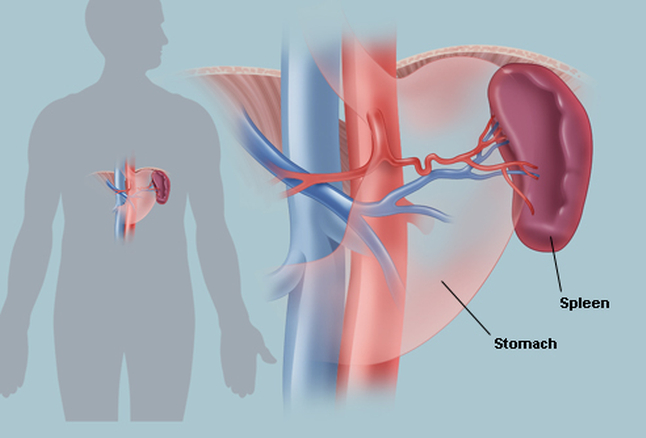                                       Вид селезенки спередиБлаватская пишет:Селезенка соответствует Линга-шарире и служит ее обиталищем, в котором она лежит, свернувшись калачиком. Поскольку Линга-шарира является резервуаром жизни для тела, средой и проводником праны, селезенка действует как центр праны в теле, из которого жизнь откачивается и циркулирует. Следовательно, это очень тонкий орган, хотя физическая селезенка является лишь прикрытием для настоящей селезенки. ...Анатомы ... заблуждаются относительно селезенки, когда называют ее фабрикой белых кровяных телец, ибо ... это действительно проводник Линга-шариры. Но те же самые белые тельца-пожиратели, падальщики человеческого тела - вытекают из Линга-шариры и имеют ту же самую сущность, что и она сама. Они исходят из селезенки, но не потому, что селезенка производит их, а потому, что они вытекают из Линга-шариры, которая, как сказано, свернута в селезенке. (BCW12:699-700).Джадж говорит, что утверждение о том, что "астральное тело свернуто в селезенке", вводит в заблуждение, поскольку астральное тело имеет "много слоев":Астральная форма, которая простирается до самых кончиков пальцев и до кончиков волос, конечно, не находится в селезенке. Но это астральное тело не является центром, "археем", сердцем, так сказать, всего остального. Это высказывание относится к той фазе эфирного тела, которая является узлом или центром всего, той части, через которую осуществляется связь между грубым астралом, с одной стороны, и высшими химическими и оккультными частями природы, с другой; физический случай связан с его посредником, грубым астралом... Тот факт, что у некоторых медиумов было замечено, что облачная астральная форма вышла со стороны селезенки, не доказывает утверждения, что эфирная форма свернулась в селезенке. Ибо в других случаях форма просачивается через голову или через солнечное сплетение.Все операции природы осуществляются с помощью соответствующих агентов и в определенной степени. Эфирный двойник тела не является подходящим агентом или средством для соединения с                                                                    - 8 -более тонкой стороной, кроме как через какую-то другую, более тонкую форму. Прикрепляясь одной фазой к грубому телу, она должна быть достигнута с более высокой стороны природы тем, что, в свою очередь, может достичь еще более высокой или более глубокой. Таким образом, то, что находится в селезенке, помогает держать весь ряд линий открытыми  (Echoes 3: 462)По словам Блаватской:Физическое тело, или стхула-шарира, можно рассматривать только как более плотный аспект Линга-шариры, поскольку тело и Линга-шарира находятся на одном и том же плане, и Линга-шарира молекулярна по своей структуре, как и тело. Земля и ее астральный свет так же тесно связаны между собой, как тело с его Линга-шарира, поскольку Земля является упадхи астрального света. Наш план в своем низшем делении - это земля; в своем высшем - астрал. Земной астральный свет, конечно, не следует смешивать с универсальным астральным светом (BCW 12:694).Упадхи означает то, через что действует сила. Слово "транспортное средство" иногда используется для передачи той же идеи" (BCW 12:692fn).Астральные тела молекулярны, каким бы эфирным ни был их состав, тогда как эго атомарно. ... Линга-шарира, или эфирный двойник тела, имеет молекулярную структуру, но состоит из молекул, невидимых для физического глаза. Поэтому она не однородна  (BCW 12:703-4).Слово "атомный" употребляется здесь в его этимологическом значении "неделимый", то есть монадический и однородный (см. IGT 44, 66, 111, 182-3). Но это относительные термины: строго говоря, все, что состоит из любого уровня сознания-субстанции, является составным (см. Монада: один и много).Блаватская продолжает:Линга-шарира ... является проводником праны и поддерживает жизнь в теле. ... Он служит посредником между праной и стхула-шарирой, вытягивая жизнь из океана Дживы и накачивая ее в физическое тело в виде праны. ...Линга-шарира одного воплощения исчезает по мере того, как стхула-шарира, к которой она принадлежит, гниет; аурическое яйцо составляет основу новой Линга-шариры, и танхические элементалы формируют его внутри аурической оболочки, таким образом, сохраняя непрерывность; оно дремлет в зародышевом состоянии во время дэвачана сущности, которой оно принадлежит, и входит, в свое время, в утробу женщины. Сначала он находится в утробе матери, а затем появляется зародыш, который оплодотворяет его, от родителя-мужчины. Это субъективный образ человека, который должен быть, модель физического тела, в котором должен формироваться и развиваться ребенок. Затем она облекается материей, как лунные Питри, и поэтому часто называется чхая. До семи лет она формирует и лепит тело; после этого возраста тело формирует Линга-шариру. Ум и Линга-шарира взаимно действуют и реагируют друг на друга, и таким образом подготавливается форма для следующего воплощения. Это идеальная картина человека, хорошего или плохого, в соответствии с его собственной природой.* Поэтому нельзя сказать, что в воплощениях эго есть одно постоянное лингашарическое семя; это вечная последовательность разрушения и преобразования, Манас аурическим яйцом дает постоянное семя; "это небо и земля, целующие друг друга" (BCW 12: 704-5).                                                                    - 9 -Первоначальное заявление Блаватской на одном из собраний ее внутренней группы было: "Линга-шарира в селезенке - это совершенная картина человека, и она хороша или плоха в соответствии с его собственной природой" (IGT 84).В самом широком смысле "лунные Питри" ("лунные отцы") относятся ко всем царствам или классам монад, которые произошли от лунной цепи, когда она вновь воплотилась в планетарную цепь земли, но более конкретно это относится к лунным монадам, которые стали "различными человеческими и более чем человеческими группами, живущими сейчас на земле" (ET 550fn). Иногда говорят, что лунные Питри сформировали нашу низшую четверть (Кама, прана, Линга-шарира и стхула-шарира), в то время как солнечные или агнишватта-Питри (высшие классы лунных монад) сформировали нашу высшую интеллектуальную и духовную природу (SОP 198, 264-5; FSО 213-4). "Агнишватта" означает "подслащенный огнем"; "солнечный огонь" означает интеллектуальность и духовность (ОG 2-5).В первой коренной расе четвертого круга лунные Питри, как говорят, "проецировали" свои чхайи или астральные двойники – можно сказать, что те ранние люди работали через свои астральные тела; наши нынешние физические тела являются "утолщенными и бетонированными чхайями лунных Питри" (FSO 284-6). Пробуждение нашего самосознательного ума во второй половине Третьей коренной расы образно называется "воплощением" манасапутры, или солнечной, или агнишватта Питри. Этот процесс начался, когда наши астрально-физические тела стали достаточно развиты, чтобы наша манасическая или высшая человеческая монада проявилась через них (происхождение ума).Блаватская продолжает:Во время воплощения зародыш, или жизненная сущность Линга-шариры, находится, как сказано, в селезенке; чхая лежит, свернувшись в ней. А теперь пусть ученик избавится от большой путаницы, проводя различие между различными астральными телами и истинным астралом. Астральный, по преимуществу, второй принцип в человеке, соответствующий второму принципу в космосе, является потомком чхайи лунного Питри и аурической сущности, которая его поглотила. Это - формовщик тела младенца, модель, о которой говорилось выше. Она имеет своим физическим органом селезенку и во время воплощения занимает там свое место. Она дает основу всем астральным телам, собственно Линга-шарире и майяви-рупам, используемым в качестве проводников различных принципов. Давайте теперь назовем его чхайя, ввиду его происхождения. Когда астральное тело должно быть сформировано, чхая развивает темную, извивающуюся или вращающуюся сущность, подобную дыму, которая постепенно принимает форму по мере своего появления. Для того, чтобы эта сущность могла стать видимой, чхая притягивает к себе окружающую атмосферу, притягивая к себе некоторые мельчайшие частицы, плавающие в ней, и таким образом Линга-шарира, или другой астральный проводник, формируется вне физического тела. Этот процесс часто наблюдался на спиритических сеансах, во время которых происходила материализация. Один эзотерик видел, как чхая выходит из левой стороны Эглинтона и формируется описанным здесь образом.                                                                   - 10 -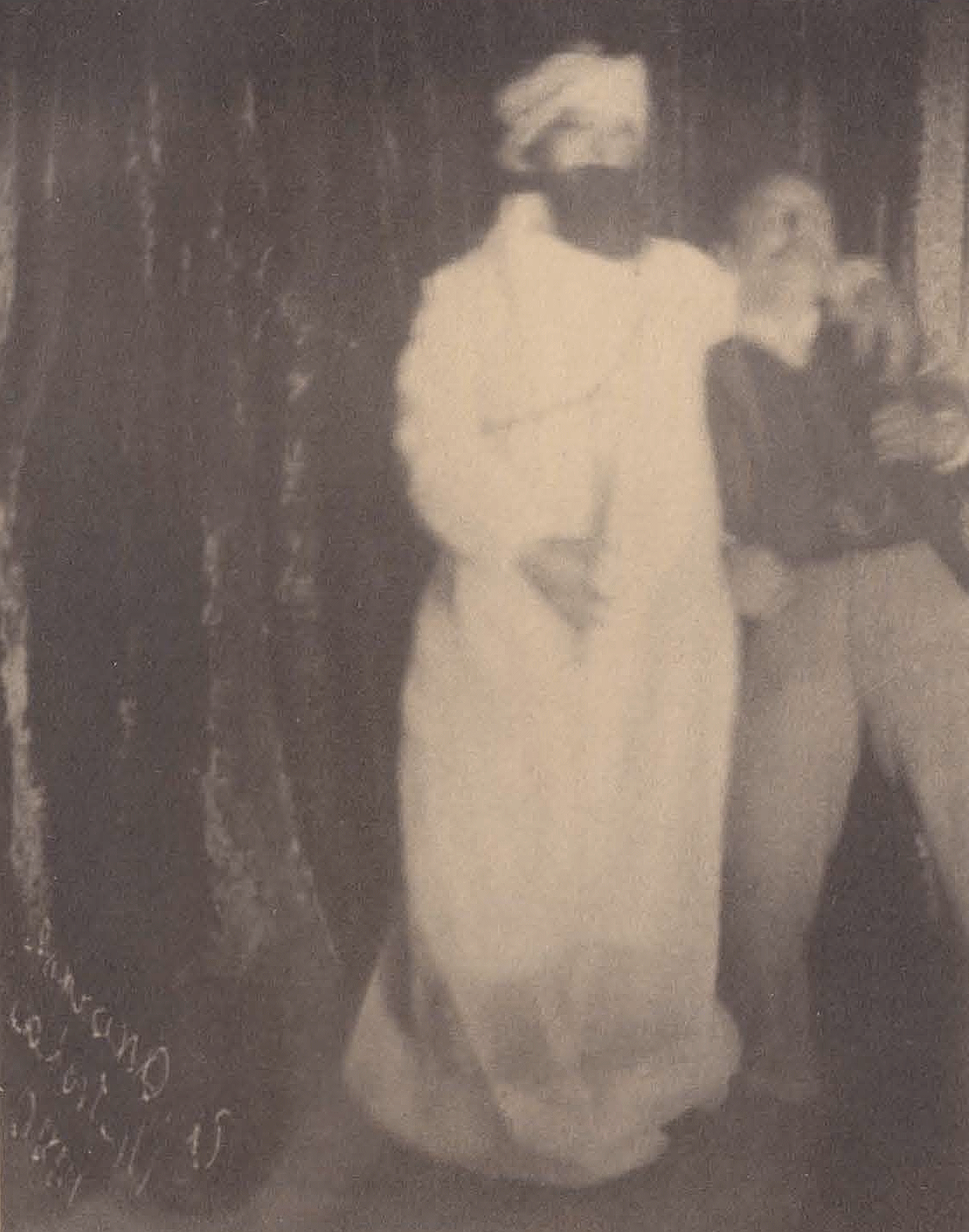 Уильям Эглинтон произвел полностью материализованный " дух " Абдуллы, находясь в состоянии транса в 1878 году (ehbritten.blogspot.nl; psychictruth.info)Это эфирное тело, построенное вне стхула-шариры, является Линга-шарирой, правильно так называемой; оно не может образоваться в вакууме, оно создается временно, с чхайей в качестве основы, и рассеивается, когда чхайическая основа удаляется в тело. Эта Линга-шарира соединена с физическим телом пуповиной, материальной пуповиной, и поэтому не может удаляться от него очень далеко. Она может быть ранена острым инструментом, и не хотела бы встретиться с мечом или штыком, хотя она может легко пройти через стол или другой предмет мебели. Когда мечи бьют по теням, режет сам меч, а не его Линга-шарира или Астрал. Только острые инструменты могут проникнуть в такие астралы; таким образом, под водой удар тупым предметом не повлиял бы на вас так сильно, как порез.На спиритических сеансах материализуется Линга-шарира медиума, сходство с умершими людьми в основном вызывается воображением, но иногда элементал бросает на Линга-шариру отражение образа умершего в астральном свете, таким образом, производя подобие. Одежда на таких фантомах образуется из живых частиц тела медиума и не является настоящей одеждой и не имеет ничего общего с одеждой медиума. Вся материальная одежда, увиденная на сеансах материазации-                                                                   - 11 -была оплачена. Материализованные формы должны быть в настоящее время разделены на два класса: а) те, которые имеют определенную форму, произведенную подсознательной или иной мыслью человека, которому эта форма принадлежит, или, как было сказано выше, и б) те, форма, или видимость которых обусловлены объединенной мыслью человека, которому она принадлежит, и человека, который ее видит, так что внешний вид обусловлен процессом мысли или воображения, осуществляемым тем или другим. Воображение и мысль в этих случаях происходят или действуют одновременно с слишком малым интервалом, чтобы их можно было заметить. Именно эти факты об астральных телах объясняют арабские и восточные сказания о джиннах, бутылочных Бесах [бесах, которые живут в бутылках] и т. д. Дугпы способны работать над лингва-шарирами других людей. Когда человек посещает другого в своем астральном теле, это происходит в Линга-шарире, но это не может произойти на большом расстоянии. Точно так же и Линга-шарира видится по соседству с людьми как их "двойники". И именно Линга-шарира используется для перемещения объектов без видимого контакта. Линга-шарира может быть сформирована ускользающей чхайей без какого-либо знания о человеке, излучающем ее, и может блуждать, но тогда она не полностью наделена сознанием. Такая проекция астрального тела не должна быть предпринята.Более важным видом астрального тела является маяви-рупа, или иллюзорное тело, и оно имеет различные степени. Все они имеют чхая в качестве упадхи [основы], но они могут быть бессознательными или сознательными. Если человек напряженно думает о другом на расстоянии, его маяви-рупа может появиться перед этим человеком, но проектор ничего об этом не знает. Эта майяви-рупа формируется бессознательным использованием крияшакти, когда мысль работает с большой интенсивностью и концентрацией. Она формируется без идеи сознательной проекции, и сама она бессознательна, тело мысли, но не носитель сознания. Но когда человек сознательно проецирует маяви-рупу и использует ее как проводник сознания, он становится адептом. Никакие два человека не могут одновременно осознавать присутствие друг друга, если только один из них не является адептом.При формировании майяви-рупы, как уже было сказано, упадхи обеспечивается чхайей, "основой всех форм". Когда адепт проецирует свою маяви-рупу, направляющий разум, который сообщает ему, исходит из сердца, сущность Манаса входит в него; атрибуты и качества извлекаются из аурической оболочки. Ничто не может повредить маяви-рупе - ни острый инструмент, ни оружие, – поскольку, что касается этого плана, он чисто субъективен. У него нет материальной связи с физическим телом, нет пуповины. Она духовна и эфирна и проходит везде без помех и препятствий. Таким образом, она полностью отличается от Линга-шариры, которая, будучи ранена, действует отражением на физическом теле. Маяви-рупа - это манасическое тело, и ее не следует путать с Линга-шарирой; ее проекция всегда является манасическим актом, поскольку она не может быть сформирована без деятельности крийашакти. Майяви-рупа может быть настолько сильно оживлена, что она может перейти на другой план и там соединиться с существами этого плана и таким образом одушевить их. Но это может сделать только адепт. Дугпы и маги, адепты пути левой руки, способны создавать и использовать собственные майяви-рупы.Как уже было сказано, не следует пытаться проектировать Линга-шариру, но ученик должен стре- миться использовать силу крийашакти в сознательной проекции майяви-рупы (BCW 12:705-7).                                                                      - 12 -Далее Блаватская пишет о Кама-Рупе следующее:Кама в течение жизни не образует тела, которое может быть отделено от физического тела. Она межмолекулярна, отвечает молекула за молекулой физическому телу и неотделима от него молекулярно. Таким образом, это форма, но не форма; форма внутри физического тела, но неспособная быть спроецированной наружу как форма. Это внутренний, или астральный человек, в котором находятся центры ощущений, психические чувства, и от межмолекулярной связи которого с физическим телом зависят все ощущения и целенаправленное действие. При смерти каждая клетка и молекула выделяет эту сущность, и из нее, вместе с остатками аурической оболочки, образуется отдельная Кама-Рупа; но это никогда не может произойти при жизни. Кровь - хороший символ Кама-Рупы, ибо, находясь внутри тела, наполняя каждую его часть, но заключенная в сосуды, она принимает форму тела и имеет форму, хотя сама по себе бесформенна. Если термин Кама-Рупа используется для обозначения этой межмолекулярной структуры, которая является психическим человеком, то посмертная отдельная форма должна называться Кама-Рупа-астрал, или Астрал Кама-Рупы.В течение жизни низший Манас действует через эту Кама-рупу и таким образом вступает в контакт со стхула-шарирой; вот почему говорят, что низший Манас "восседает на троне в Кама-Рупе". После смерти она одушевляет Кама-Рупу на некоторое время, пока высшая триада, поглотив низший манас или ту его часть, которую она может поглотить, не перейдет в дэвачан. Нормальный период, в течение которого какая-либо часть сознания остается в кама-локе, то есть, связана с Кама-Рупой, составляет сто пятьдесят лет. Кама-Рупа в конце концов распадается, и, оставив в кама-локе танхических элементалов, ее оставшиеся части переходят в животных, из которых краснокровные происходят от человека. Холоднокровные животные - из прошлого....В теле Кама особенно связана с кровью, печенью, желудком, пупком и воспроизводящими органами, оставляя теперь свои органы в голове, которые связаны с ее психическим, а не с животным аспектом... Кама, имея в своем составе дурные страсти и эмоции, животные инстинкты, все же помогает вам развиваться, давая также желание и импульс, необходимые для подъема. ... Поэтому ученик должен научиться господствовать над Камой и очищать ее до тех пор, пока не останется только ее энергия в качестве двигательной силы, и эта энергия полностью направляется манасической волей (BCW 12:708-9).Далее Блаватская говорит, что при каждом воплощении высший манас, или высшее эго, испускает луч, низший Манас, который становится душой ребенка. Этот луч-чхая высшего разума -облачается в высшую степень астральной материи и затем готов к воплощению (BCW 12:709-10).3. Процесс реинкарнацииКогда девачанический период посмертного покоя подходит к концу, перевоплощающееся эго притягивается обратно к планам, где оно когда-то жило.Сознание эго начинает погружаться из сновидения в бессознательное, и начинается период вынашивания, предшествующий перерождению. Аурическое яйцо, действуя автоматически и инстинктивно под побуждением пробуждающейся кармы, постепенно формирует в себе смутные очертания астральной формы, которая медленно дрейфует к семье или женщине, к которой кармическое психомагнитное притяжение наиболее сильно (FSО 621).                                                                    - 13 -В ЕС инструкция № 3, Е. П. Блаватская пишет:Теперь Линга-шарира остается с физическим телом и исчезает вместе с ним. Затем должна быть создана астральная сущность (при условии новой Линга-шариры), чтобы стать носителем всех прошлых танх и будущей кармы. Как это достигается? Медиумический "призрак", "ушедший ангел", в свою очередь исчезает и исчезает также как сущность или полный образ той личности, которая была, и оставляет в камалокическом мире следствий только записи о своих злодеяниях, греховных мыслях и действиях, известных во фразеологии оккультистов как танхические или человеческие "элементалы". [Танха = "жажда" материальной жизни (ОG 174).] Именно эти элементалы, войдя в состав "астральной формы" нового тела, в которое эго, покинув дэвачаническое состояние, должно войти согласно кармическому указу, – сформирует ту новую астральную сущность, которая рождается внутри аурической оболочки и о которой часто говорят: "карма с ее армией скандх ждет на пороге дэвачана" [Key 141], ибо как только девачаническое состояние награды заканчивается, эго неразрывно соединяется с новой астральной формой (или, скорее, следует по ее следу). Оба кармически движимы к семье или женщине, из которой должно родиться животное дитя, выбранное кармой, чтобы стать проводником эго, которое только что пробудилось от состояния девачана. Затем новая астральная форма, составленная частично из чистой акашической сущности аурического "яйца", а частично из земных элементов наказуемых грехов и проступков последней личности, втягивается в женщину. Оказавшись там, природа моделирует зародыш плоти вокруг астрала, из растущего материала мужского семени в женской почве. Таким образом, из сущности гнилого семени вырастает плод или Эйдолон мертвого семени, физический плод, производящий в свою очередь внутри себя другое и другие семена для будущих растений  (BCW 12:609-10).Г. де Пурукер развивает это следующим образом:Танхические элементалы могут быть иначе описаны как эмоциональные и ментальные отложения мыслей, как это сделал Патанджали; и они остаются после Второй смерти – и до того, как эго вошло в дэвачан – отпечатанными на различных видах атомов жизни, которые функционировали на всех низших планах человеческой конституции. Некоторые из этих танхических элементалов или атомов жизни перемещаются и, наконец, психомагнитно притягиваются обратно к перевоплощающемуся эго во время его процесса рождения новой астральной формы, предшествующей перерождению. Другие принадлежат к монадическим субстанциям аурического яйца и, следовательно, остаются в нем в скрытом состоянии, чтобы пробудиться только тогда, когда дэвачани покидает дэвачан. Затем эти дремлющие танхические элементалы в сочетании с другими жизненными атомами, которые перемещались, объединяются в создании новой астральной формы, о которой говорит Е. П. Б. И именно эти два класса танхических жизненных атомов или элементалов составляют скандхи человека в его грядущем воплощении. И эти скандхи представляют собой различные группы ментальных, эмоциональных, психовитальных и физических характеристик, которые, будучи собраны вместе, образуют новую личность, через которую работает высший человек или эгоическая индивидуальность...Теперь формирование астрального человека происходит в аурическом яйце экс-дэвачани. С того момента, как эго покидает дэвачаническое состояние, астральная форма становится все более полной или определенной по мере того, как вынашивающая сущность приближается к входу в утробу. Луч от перевоплощающегося эго входит сначала в ауру, а затем в утробу будущей матери посредством растущей астральной формы, которая берет свое начало в наиболее подходящем жизненном центре или жизненном атоме, скрытом в аурическом яйце входящей сущности.                                                                   - 14 -Термин "астральная форма" описывает не столько действительное тело (как мы думаем о нем в нашем физическом мире), сколько эфирный агломерат атомов жизни в аурическом яйце, который сначала лишь смутно затенен, но постепенно принимает более или менее определенные человеческие очертания и обычно чрезвычайно малого размера...Более материальная часть новой астральной формы втягивается сначала в ауру женщины, а затем в утробу, где она производит живую яйцеклетку и находит подходящую среду; по совпадению внутренняя и более манасическая часть астральной формы, которая является более эфирной частью кончика луча от перевоплощающегося эго, вспыхивает к мужскому родителю и производит в своем соответствующем физиологическом месте положительный зародыш жизни...Человеческие эго, ожидающие воплощения, чрезвычайно многочисленны, так что могут существовать десятки сущностей, которые могли бы стать детьми любой пары, но всегда есть одна, чье влечение сильнее всего к будущей матери в любой конкретный физиологический момент, и именно эта астральная форма становится ребенком...Существо, таким образом, предшествующее перерождению, притягивается к семье, к которой его влечет или побуждает карма; и если в нужный момент происходят соответствующие физиологические действия, то происходит зачатие и продолжается рост зародыша. ...У перевоплощающегося эго в некотором смысле очень мало выбора в этом вопросе, если под этим мы подразумеваем сознательный выбор своей будущей семьи. Такой выбор, как мы его понимаем, почти не существует, потому что перевоплощающееся эго только что покинуло дэвачан и погрузилось в относительную бессознательность периода беременности, предшествующего перерождению, и поэтому не в состоянии выбирать с сознательным намерением. Это карма, которая во всем управляет этими вещами ...Когда астральная форма имеет определенное соединение с человеческой яйцеклеткой, она начинает расти как зародыш. Низшие или более грубые части астральной формы становятся Линга-шарирой ребенка в сочетании с двумя общими классами танхических элементалов; тогда как ее высшие части, проводники "луча" от перевоплощающегося эго (как зародыш и позже, когда ребенок растет), становятся промежуточными частями конституции ...Жизненная зародышевая клетка, будь то мужская или женская, изначально является неотъемлемой частью тела-модели, которое представляет собой электромагнитное тело астральной субстанции, принадлежащее к плану, находящемуся непосредственно над физическим; и вокруг этой астральной формы физическое тело строится клетка за клеткой, кость за костью и особенность за чертой...Астральная форма начинает свой первый рост в аурическом яйце, вынашивается в нем и продолжает "питаться" своими сущностями на протяжении всех перенатальных процессов и со временем приводит к стадиям рождения, младенчества, детства и зрелости; ибо, на самом деле, аурическое яйцо действительно является истинным проявленным человеком, рассматриваемым как жизненные аурические праны, вытекающие из различных очагов реинкарнирующей монады (FSО 622-6).Пурукер также обсуждает эту тему в своих диалогах (3: 308-10): после того, как человек умер и прошел через Кама-локу, он входит в свой девачанический покой, заключенный в соответству-                                                                   - 15 -ющие слои его собственного аурического яйца или оболочки Акаши, которая чрезвычайно мала, возможно, не больше булавочной точки. Как только девачани начинает свой период покоя, аурическое яйцо, в котором он обитает, автоматически начинает строить новую Линга-шариру для своего следующего воплощения. Это делается танхическими элементалами -элементалами мысли, желания и эмоции – автоматически работающими над субстанциями части оболочки ауры. Эта новая Линга-шарира остается в зародышевом состоянии в аурическом яйце в течение всего девачана (ср. до н. э. 12: 704).Когда девачан подходит к концу, перевоплощающееся эго в своем аурическом яйце притягивается к потенциальным матери и отцу, с которыми оно имеет кармические связи. Новая астральная форма входит в тело женщины как жизненная аура атома жизни, содержащего перевоплощающееся эго. Более высокая часть энергии перевоплощающегося эго тем временем входит в тело отца как жизненный атом, но на другом плане. Тело матери получает Линга-шариру, переходя теперь из зародышевого состояния, которое оно имело в аурическом яйце девачани, в более продвинутую стадию роста. Когда сперматозоид оплодотворяет яйцеклетку, два атома жизни соединяются из-за сильного психомагнитного притяжения между ними.С этого момента зародышевая Линга-шарира, "новая астральная форма", начинает расти и развиваться в ребенка, который, в конце концов, рождается. Женщина получает низший элемент или новую Линга-шариру; но семя индивидуальности, семя эгоической части перевоплощающейся сущности - это тот "атом жизни", который вошел в тело мужчины (Dia 3: 310).Аурическое яйцо сжимается после смерти, потому что составляющие его энергии поглощаются монадой. Когда девачан заканчивается, аурическое яйцо начинает набухать и продолжает набухать, пока не достигнет зрелости (Dia 3: 112-3).В другом обсуждении этого вопроса (SOP 106-8) Пурукер говорит, что когда блаженные девачанические сны о перевоплощающемся эго начинают исчезать, воспоминания о земных вещах медленно пробуждаются. Тан[ические элементалы становятся более активными в эфирном теле эго или аурическом теле, которое начинает грубеть или материализовываться и притягивается к земной сфере – процесс, который может занять столетия или несколько десятков лет. Это знаменует начало роста Линга-шариры, которая обладает способностью развиваться в Линга-шариру и физическое тело будущего ребенка. До достижения этой стадии луч, нисходящий из аурического тела, устанавливает магнетическую связь с потенциальными родителями. В любом человеке есть бесчисленное множество атомов жизни, которые являются строго их собственными и происходят из их собственной жизненной силы. После смерти они распределяются среди миллиардов жителей Земли. Контакт луча от перевоплощающегося эго с зародышами жизни в двух родителях "есть контакт с атомами жизни, которые это эго использовало в своем прежнем теле на земле".4. Модель тела: некоторые вопросыТеософия учит "рождению астрала прежде физического тела: Первое является образцом для второго" (SD 2:1). Самыми ранними гуманоидами на нынешнем витке эволюции были астрально-эфирные существа, а физическое тело развилось лишь во второй половине Третьей коренной расы (Эволюция в четвертом витке). Астральная модель-тело объясняет, как физические сущности                                                                          - 16 -     приобретают свою форму и затем поддерживают ее, несмотря на постоянный оборот их физических составляющих.Это не означает, что никакая структура не может возникнуть на каком-либо плане, если нет идентичного, более эфирного шаблона (модели-тела) на более высоком плане. Если бы это было так, астральное тело-модель потребовало бы более эфирного тела-модели, которое потребовало бы еще более эфирного тела-модели, и так далее. Кама-Рупа не является образцовым телом для астрального тела, хотя и приобретает в процессе своего развития человеческую форму; наши высшие (ментальные, духовные, Божественные) тела/души не имеют человеческой формы. Запись всего, что когда-либо происходило или существовало, каким-то образом запечатлевается в субстанции природы, и поскольку каждый эволюционный цикл является результатом и строится на событиях предыдущих циклов, и каждое воплощение кармически связано с прошлыми воплощениями, всегда есть чертежи соответствующих форм, доступных для эволюционных целей.Из приведенных ниже цитат следует, что физические атомы и субатомные частицы являются конкрециями астральных атомов и частиц и что каждый объект или сущность, состоящая из физических атомов, имеет астральный аналог.Каждый атом имеет семь планов бытия или существования ... (SD 1:150).Каждое космическое тело или шар, будь то солнце или планета, туманность или комета, атом или электрон, - это составная сущность, состоящая из ... семи принципов или элементов ...(ОG 129-30).Каждый атом является семичастной сущностью со своим физическим телом, своей жизненностью, своим астральным телом, своим камическим принципом, своим манасическим, своим буддхическим принципом и своим Атманом. (Dia 1:395)... атомы физического мира являются эманациями или проекциями астральной монады ... (FEP 407).На физическом уровне, при половом размножении человека, мужская половая клетка входит в женскую половую клетку, заставляя ее делиться и размножаться; в результате клетки начинают дифференцироваться и специализироваться и формируются в различные ткани, органы и т. д., в результате чего через девять месяцев появляется полностью сформировавшийся ребенок. Этот процесс - настоящее чудо (youtube.com). Если каждая физическая клетка имеет астрального двойника, то тот же процесс должен происходить одновременно и на астральном уровне. Но является ли астральное тело, формируемое таким образом, астральным телом-моделью (Линга-шарира), или последнее уже существует и служит шаблоном для окончательной физической формы, над которой работает физический (и астральный) эмбриогенез?Астральное тело-модель начинает формироваться, когда перевоплощающаяся душа входит в дэвачаническое состояние (Dia 3: 308-9). Астральная форма первоначально ‘смутно затенена "и находится в "эмбриональном состоянии", но как только девачан закончен, она постепенно принимает более или менее определенный человеческий контур чрезвычайно малого размера (FSO 623). После зачатия астральное тело растет до определенного времени, но гораздо быстрее, чем физическое тело (Echoes 3:383), и оно "уже совершенно по форме до рождения ребенка" (Ocean 45). Физическое тело строится вокруг (и частично из) астральной модели-тела, атом за атомом, клетка за клеткой, особенность за особенностью (OG 8; FSO 624; ET 412).                                                                      - 17 -Рост зародыша в утробе матери и рост маленького ребенка при рождении рабски следует, пункт за пунктом, за ростом образования астрального тела. Но это астральное тело всегда опережает физическое тело, которое идет, так сказать, следом в развитии  (Dia 1: 393).Это может быть истолковано так, что астральное тело-двойник (составленное из астральной материи, соответствующей каждой частице физического тела) является тем же самым, что и астральное тело-модель. Но, как говорит У. К. Джадж, астральное тело, которое "простирается до самых кончиков пальцев и до кончиков волос", следует отличать от "чхайи", которая заканчивается в селезенке. Чхая является более эфирным "зародышем", "основой" или "жизненной сущностью" Линга-шариры и, вероятно, ее миниатюрной версией (IGT 84), и начинает формироваться задолго до зачатия.После рождения астральное тело-модель претерпевает лишь небольшие изменения, пока физическое тело не умирает, что происходит, когда астральное тело больше не в состоянии сохранять физическую форму нетронутой (Echoes 2: 37-8). Физическое тело постоянно меняется, и его клетки заменяются, в то время как астральное тело-модель "мало меняется в течение жизни" (Ocean 44). Астральное тело формирует и развивает физическое тело до семи лет, после чего физическое тело формирует астральное тело (BCW 12:705).Джадж заявил, что современная наука признает, что "[физическое] тело подвергается полному изменению и обновлению каждые семь лет" (Ocean 41). Махатма К.Х. утверждал, что наука приняла буддийское учение о том, что "человек любого данного возраста, в то время как разумно тот же самый, все же физически не тот же самый, каким он был несколько лет назад (мы говорим семь лет и готовы поддерживать и доказывать это)" (ML2 111-2 / MLc 199). Согласно современной науке, различные ткани заменяют клетки с разной скоростью, а некоторые ткани никогда не заменяют клетки (book.bionumbers.org; nytimes.com). Некоторые примеры предполагаемых темпов оборота: клетки желудка - 2-9 дней; клетки эпидермиса кожи - 10-30 дней ; эритроциты – 4 месяца; жировые клетки – 8 лет; скелет – 10 лет; клетки сердечной мышцы – 3-50 лет в зависимости от возраста; нейроны коры головного мозга и клетки внутреннего хрусталика – продолжительность жизни.Блаватская говорит, что “человек, отмеченный кнутом, будет иметь свое астральное тело, полное отпечатков и шрамов" (Isis 1:327). По мнению Джаджа, нож или кислота не могут повредить астральному телу (Ocean 46). Блаватская говорит, что, хотя астральное тело может легко пройти через стол или другой предмет мебели, оно может быть повреждено острым физическим инструментом (не астральным аналогом инструмента) (BCW 12:705-6). Астральные тела живых людей, таких как маги, "боятся стали и могут быть ранены мечом или огнем"; их раны реагируют и оставляют следы и шрамы на физическом теле, в то время как астральные тела даже "элементарных привидений" не могут быть повреждены (BCW 6:348). Таким образом, если Линга-шарира травмирована, она действует путем воздействия на физическое тело, с которым она связана материальной нитью. Ни один острый инструмент или оружие не может повредить маяви-рупе, которая не имеет материальной связи с физическим телом (BCW 12:707).Следующий случай из судебных записей Англии, описанный католическим писателем XIX века Р. Г. де Муссо, предполагает, что последствия могут иметь место и с маяви-рупа. Женщина по имени Джейн Брукс преследовала ребенка, посещая его в своей астральной форме. Однажды, когда ребенок закричал, что призрачный двойник присутствует, свидетель по имени Джилсон полоснул его ножом, хотя и не мог его видеть. Затем он посетил дом женщины с отцом ребенка и                                                                       - 18 -констеблем, и она была найдена сидящей на табурете, пытаясь скрыть руку, покрытую кровью, с раной, которую, по словам ребенка, Гилсон нанес на руку призрака (ODL 1: 389).Когда человек умирает, он видит панорамный обзор своей прошлой жизни. Обычно она начинается, когда все телесные действия прекращаются, иногда до последнего удара сердца, и продолжается после остановки сердца, занимая в среднем около шести часов.Такая панорама возникает даже тогда, когда человек внезапно умирает в результате какого-нибудь несчастного случая, например, когда мозг разлетается на куски или тело сжигается заживо. В этих случаях панорама происходит в высших частях астрального мозга, который, хотя и подвергается серьезному воздействию, особенно в его более материальных частях, тем не менее, сохраняется как когерентный орган несколько дольше, чем физический мозг (FSО 549-50).5. Материнские впечатленияДжадж говорит, что существование астрального тела-модели объясняет случаи метки ребенка в утробе матери иногда отрицаются врачами, но хорошо известны тем, кто заботится о наблюдении, чтобы быть фактом частого появления. Растущая физическая форма подчиняется астральной модели; она связана с воображением матери физическими и психическими органами; мать создает сильную картину из ужаса, страха или чего-либо еще, и тогда астральная модель подвергается аналогичному воздействию. В случае с меткой, рожденной безногой, идеи и сильное воображение матери действуют так, чтобы отрезать или сморщить астральную ногу, и в результате молекулы, не имея модели ноги для работы, не создают никакой физической ноги; и точно так же во всех подобных случаях. Но там, где мы находим человека, который все еще чувствует ногу, отрезанную хирургом, или воспринимает пальцы, которые были ампутированы, тогда астральный член не был нарушен, и поэтому человек чувствует, что он все еще находится в его личности. Ибо нож или кислота не повредят астральной модели, но на первых стадиях ее роста идеи и воображение обладают силой кислоты и заточенной стали (Ocean 45-6).Блаватская подробно обсуждает этот вопрос в "Разоблаченной Изиде" (1:384-402, гл. 11). Это один из аспектов изучения врожденных аномалий, также известный как тератология. Маркировка нерожденного ребенка воображением и эмоциями матери обычно происходит случайно, после того как беременная мать пережила шокирующий или пугающий опыт. Блаватская говорит, что "душа матери, сильно пораженная ее воображением, слепо проецирует в астральный свет образ объекта, который произвел на нее впечатление, и, повторным ударом, который отпечатывается на плоде" (Isis 1:397). Она приводит различные примеры:Корнелиус Джемма рассказывает о ребенке, который родился с раненым лбом и истекающим кровью в результате угроз отца по отношению к матери"... с обнаженным мечом, который он направил ей в лоб"; Сеннерций описывает случай беременной женщины, которая, увидев, как мясник разделил своим тесаком голову свиньи, родила своего ребенка с лицом, рассеченным в верхней челюсти, небе и верхней губе до самого носа. В "De Injectis Materialibus" Ван Гельмонта [в его книге "Ortus medicinae"] сообщается о нескольких очень удивительных случаях: жена портного в Мехлине стояла у своей двери и видела, как в ссоре солдату отрубили руку, что произвело на нее такое впечатление, что у нее начались преждевременные роды, и ее ребенок родился только с одной рукой, а другая рука кровоточила. В 1602 году жена Маркуса Девогелера,                                                                      - 19 -купца из Антверпена, увидев солдата, только что потерявшего руку, была схвачена в родах и родила дочь с отрубленной рукой и кровоточащей, как в первом случае. Ван Гельмонт приводит третий пример другой женщины, которая была свидетельницей обезглавливания тринадцати мужчин по приказу герцога д'Альвы. Ужас этого зрелища был настолько ошеломляющим, что она внезапно начала рожать и родила совершенно сформировавшегося младенца, у которого не хватало только головы, но шея была окровавлена, как и их тела, которые были отрезаны. И что еще удивительнее, так это то, что ни руки, ни головы этих младенцев не было найдено (Isis 1:386).Один случай был связан с судьей Императорского Двора в Саратове, Россия, который всегда носил повязку, чтобы скрыть мышиный след на левой стороне лица. Это была идеально сложенная мышь, чье тело было изображено на щеке в виде высокого рельефа, а хвост тянулся вверх по виску и терялся в волосах. Тело казалось лоснящимся, серым и вполне естественным. По его собственным словам, его мать питала непреодолимое отвращение к мышам, и ее роды были преждевременно вызваны тем, что она увидела мышь, выпрыгнувшую из ее рабочего ящика. (Isis 1: 391).Блаватская также приводит примеры, связанные с животными:Рассмотрим утверждение Магенди в свете известных примеров силы воображения в создании чудовищных уродств, когда речь идет не о беременных женщинах. Он допускает, что они происходят ежедневно у потомства низших животных; как он объясняет вылупление цыплят с ястребиными головами, кроме теории, что появление наследственного врага действовало на воображение курицы, которое, в свою очередь, придавало материи, составляющей зародыш, определенное движение, которое, прежде чем расшириться, произвело чудовищных цыплят? Мы знаем аналогичный случай, когда ручную голубку, принадлежавшую одной знакомой нам даме, ежедневно пугал попугай, и в следующем выводке ее детенышей было два голубя с попугайскими головами, сходство которых распространялось даже на цвет перьев. Мы могли бы также сослаться на Колумеллу, Юэтта и других авторитетных ученых, а также на опыт всех животноводов, чтобы показать, что, возбуждая воображение матери, можно в значительной степени контролировать внешний вид потомства. Эти примеры ни в коей мере не затрагивают вопроса о наследственности, ибо они представляют собой просто особые вариации типа, искусственно вызванные. (Isis 1: 397-8).Блаватская говорит, что примеров, которые она приводит,  "достаточно, чтобы показать, что есть основания приписывать эти отклонения физиологического типа взаимной реакции материнского разума и вселенского эфира друг на друга" (Isis 1:400). Медицинские авторитеты времен Блаватской склонны были отвергать возможность того, что ментальные впечатления матери вызывают уродства плода и тератологических монстров, и приписывали очевидные случаи этого "совпадению".Как отмечал Ян Стивенсон, возможность влияния материнских впечатлений на ребенка в утробе матери "принята сегодня в большинстве стран мира, но не ортодоксальными медицинскими авторитетами".Оно было принято без возражений на Западе до начала 18-го века. Достижения в области анатомии и физиологии показали, что между беременной женщиной и ее вынашиваемым ребенком нет физической связи через плаценту или иным образом, которая могла бы опосредовать выражение в ребенке ментального образа будущей матери. Скептицизм, вызванный этими                                                                        - 20 -наблюдениями, распространялся медленно. В XIX веке и в течение первых двух десятилетий XX века ведущие медицинские журналы США, Великобритании и Европы публиковали многочисленные сообщения о материнских впечатлениях (1997, 24).В 1890 году педиатр из Университета Вирджинии рассмотрел 90 случаев материнских впечатлений, опубликованных между 1853 и 1886 годами, и пришел к выводу, что в 77% случаев существует "довольно тесное соответствие" между впечатлением от матери и дефектом ребенка. Сам Стивенсон изучил сообщения о 300 случаях заболевания в медицинских журналах, книгах и других изданиях из США и Европы и отобрал 50 из них для детального анализа. В одном случае речь шла о женщине, чьему брату пришлось ампутировать пенис из-за рака. Когда она была беременна, любопытство побудило ее взглянуть на ампутацию своего брата; позже она родила мальчика без пениса. В общей популяции врожденное отсутствие полового члена встречается только у 1 из 30 миллионов младенцев.Стивенсон обнаружил, что события, связанные с более поздним рождением деформированных детей, происходят чаще, чем можно было бы ожидать случайно, в первом триместре беременности, чем во втором и третьем триместрах. В течение первого триместра эмбрион также наиболее чувствителен к вредным лекарствам, таким как талидомид, и к инфекциям, таким как краснуха.Один случай, который Стивенсон лично расследовал, касался ребенка мужского пола (Сампатх Приясанта), родившегося в Шри-Ланке без рук и с сильно деформированными ногами, который умер в возрасте около 20 месяцев. Перед рождением ребенка отец и его братья убили молодого человека в деревне, отрубив ему руки и ноги мечом и оставив умирать. Убитый считался хулиганом и якобы убил несколько человек. Мать убитого проклинала убийцу и его семью, говоря, что они будут наказаны за убийство ее сына, родив неполноценного ребенка. Убийцы были арестованы и заключены в тюрьму. Отец иногда приезжал домой в отпуск, и у жены был еще один ребенок - нормальная, здоровая девочка. Но их следующим ребенком был сильно деформированный мальчик. Некоторые жители деревни считали, что мальчик был реинкарнацией убитого мужчины, но материнское впечатление - другое возможное объяснение (1997, 26-7).Материнские впечатления - лишь одна из потенциальных причин врожденных уродств. Современная наука фокусируется на генетических причинах, недостатке питательных веществ и воздействии токсинов, алкоголя и инфекций как факторов аномального развития плода и эмбриона. Её ошибка состоит в том, что она полностью исключает материнские впечатления, потому что это не согласуется с их материалистическими убеждениями.СсылкаЯн Стивенсон, где пересекаются Реинкарнация и биология, Лондон: Praeger, 19976. Фантом конечностиКак объяснялось в предыдущем разделе, воображение матери может непосредственно воздействовать на астральное тело развивающегося эмбриона, приводя к соответствующим деформациям в физическом теле. После рождения потеря физической конечности в результате несчастного случая или ампутации вряд ли повлияет на соответствующую конечность астрального тела-модели. Некоторые ясновидящие сообщали, что видели астральную конечность все еще                                                                    - 21 -присутствующей. Однако, если все атомы физической конечности всегда сопровождаются астральным двойником, удаленная физическая конечность может все еще иметь астральную конечность, пронизывающую ее (возможно, на каком-то более грубом уровне астрального плана), даже если соответствующая конечность астрального тела-модели остается прикрепленной к астральному телу (см. приложение 1).Подавляющее большинство людей, потерявших конечность, продолжают получать ощущения – по крайней мере, некоторое время - в отсутствующей конечности, как будто она все еще там. Если деформированная конечность или часть тела удалена, деформация обычно переносится на фантом. Фантомные ощущения могут также возникать после удаления глаз, зубов, языка, носа, груди, пениса, яичек, кишечника и мочевого пузыря. Многие люди ощущают фантомную часть тела в течение нескольких дней или недель после ее потери, в то время как другие ощущают ее всю оставшуюся жизнь. Фантомы обычно не исчезают навсегда и могут вернуться спустя десятилетия после того, как кажется, что они исчезли.Около 70% людей с ампутированными конечностями страдают фантомными болями, варьирующимися от случайных и легких до непрерывных и сильных; жгучая, ноющая или стреляющая боль обычно уменьшается со временем. Другие ощущения включают покалывание, щекотку, судороги, подергивание, зуд, онемение, холод и тепло. Многие люди с фантомами могут перемещать их по своему желанию, даже через твердые предметы, такие как кровати и столы. Они могут обнаружить, что пытаются поднять вещи призрачной рукой. Были замечены кошки, пытавшиеся использовать ампутированную ногу.Фантомная рука или нога обычно двигается в координации с остальным телом, как и физическая рука или нога, но иногда ощущается, что она застряла в каком-то необычном положении. Например, человек, чья фантомная рука была согнута за спиной, спал только на животе или на боку, потому что фантом мешал ему, когда он пытался лечь на спину. Некоторые люди сообщают, что их фантомы чувствуют, как будто они сжимаются со временем, но это обычно не происходит, если они носят искусственные руки или ноги; Фантом подходит к протезу, как рука подходит к перчатке. Если человек начинает носить протез после того, как его фантом уменьшился, фантом обычно вырастает снова, чтобы соответствовать ему. Люди, которые носят протезы, обычно снимают их, когда ложатся спать, и тогда фантом может стать очень болезненным.Фантомную боль обычно лечат различными лекарствами. Шоковая терапия, иглоукалывание, мышечная релаксация, медитация, биологическая обратная связь, массаж и гипноз иногда помогают пациентам справиться с фантомными симптомами. Если неинвазивные методы лечения не работают, можно использовать стимуляцию спинного мозга, интратекальную доставку лекарств и глубокую стимуляцию мозга. Большинство методов лечения не приводят к постоянному улучшению симптомов.Излишне говорить, что ортодоксальная медицина не принимает всерьез существование астральных конечностей; предполагается, что фантомные конечности существуют только в голове человека. Основная гипотеза для фантомных конечностей состояла в том, что импульсы от отсеченных нервных окончаний (нейрон) в культе конечности проходят через спинной мозг к головному мозгу и генерируют ощущения в сенсорных областях коры головного мозга, которые затем "отсылаются" к отсутствующей конечности. Предпринимались попытки справиться с фантомной болью, разрезая нервы непосредственно над нейронами или там, где они входят в спинной мозг, и удаляя области таламуса и сенсорной коры, которые могли бы получать импульсы                                                                       - 22 - от отсутствующей конечности, но фантом оставался, и любое облегчение боли было в лучшем случае временным.Гипотеза нерва не может объяснить, почему от 10 до 20% людей, рожденных без конечности, имеют фантомы, даже если нет никакого повреждения нерва. Например, девочка, родившаяся без предплечий или рук, училась арифметике, положив свои яркие призрачные руки на стол и считая на вытянутых призрачных пальцах. Фантомы врожденно отсутствующих конечностей редко бывают болезненными.Предпочтительной гипотезой для объяснения фантомных конечностей и боли в настоящее время является нейропластичность, то есть способность нейронов изменять свои связи и поведение. Считается, что мозг перестраивает себя после потери конечности, и это может привести к тому, что сенсорная информация из других частей тела будет ложно приписана конечности, которая больше не существует. Руперт Шелдрейк комментирует:Появление новых нервных связей в мозге может пролить свет на некоторые аспекты фантомов, но это не может объяснить их существование в первую очередь, потому что они появляются сразу же после ампутации, задолго до того, как какое-либо переназначение успело произойти (2011, 343).Пациенты, подвергшиеся анестезии, могут испытывать фантомную руку или ногу до тех пор, пока анестезия не пройдет. 90% пациентов, которым перед операцией на руках дают местную анестезию, испытывают фантомную руку в течение 20-40 минут после введения анестетика.Когда они закрывают глаза, они могут двигать рукой и поднимать ее вверх, а также сгибать руку и двигать пальцами. Рука кажется совершенно реальной. Тем не менее, когда они открывают глаза, они обычно поражаются, увидев, что их реальная рука неподвижно лежит на кровати, в то время как фантомная рука, которую они испытывают, находится в другом положении. Как правило, когда они осознают несоответствие, фантом быстро перемещается обратно в реальную конечность, сливаясь с ней  (Шелдрейк, 2011, 343).Под наркозом многие пациенты испытывают фантомные ноги, которые обычно частично согнуты, так что, когда пациент лежит на спине, фантомная нога часто поднимается в воздух над физической ногой.Семь ампутированных с яркой фантомной рукой приняли участие в эксперименте, в котором они использовали визуальные образы, чтобы научиться выполнять фантомное движение запястья, которое бросало вызов нормальным анатомическим ограничениям, и четверо из них чувствовали, что им удалось выполнить ранее невозможное движение. "Удивительно, - говорят исследователи, - что некоторые предыдущие движения и функциональные задачи, связанные с фантомной рукой, стали более трудными, как только произошел сдвиг в изображении тела". Некоторые люди с ампутированными нижними конечностями сообщают, что они "сгибают назад" свою фантомную голень, чтобы избежать контакта с твердыми предметами. Такие явления интерпретируются как означающие, что люди с ампутированными конечностями могут изменять нейронную репрезентацию своих фантомных конечностей (Moseley & Brugger, 2009).Интересный случай касается 57-летней женщины, которая родилась с деформированной правой рукой, состоящей только из трех пальцев и рудиментарного большого пальца. После автомобильной аварии в возрасте 18 лет ее деформированная рука была ампутирована, что                                                                         - 23 -   вызвало ощущение фантомной руки, но со всеми пятью пальцами (хотя некоторые из пальцев были укорочены). Через 35 лет после несчастного случая ее фантомная рука стала невыносимо болеть. Лечение включало использование ложной визуальной обратной связи от зеркала: отражение ее здоровой левой руки было замечено как наложенное на то место, где она чувствовала свою фантомную правую руку. Через две недели она смогла пошевелить фантомными пальцами и избавилась от боли, и все ее фантомные пальцы теперь были нормальной длины. Это было истолковано как означающее, что врожденное (жестко связанное) представление полностью сформированной руки всегда присутствовало в ее мозгу (McGeoch & Ramachandran, 2012).Эксперименты показали, что существует разница между "реальными" движениями фантомных конечностей и воображаемыми движениями (Reilly, 2012). Когда ампутированные воображают перемещение отсутствующей конечности (что не связано с ощущением, что их конечность изменила положение), они тратят меньше времени, чем когда они на самом деле перемещают фантомную конечность (что связано с ощущением, что положение конечности изменилось, а также с сокращениями мышц культи).Около 60% мужчин, которым ампутировали пенис из-за рака, испытывают фантомный пенис. Некоторые мужчины испытывают фантомные эрекции и даже фантомные оргазмы. У послеоперационных транссексуалов мужского пола частота фантомных пенисов составляет всего 30%. Интересно, что более 60% транссексуалов женского пола также сообщают о фантомных пенисах; многие утверждают, что испытали это с раннего детства. Одна из гипотез состоит в том, что мозг транссексуалов "жестко запрограммирован" таким образом, который противоположен таковому у их биологического пола, "возможно, из-за диссоциации во время эмбриологического развития" (Ramachandran & McGeoch, 2008).Чтобы правильно исследовать случаи фантомных конечностей, нужен человек с развитыми способностями ясновидения, чтобы описать то, что происходит на астральном уровне. Постоянное присутствие астральной конечности, вероятно, является основным фактором в случаях фантомных конечностей, но пластичность и адаптивность нашего разума и мозга также являются ключевыми факторами. Было бы интересно узнать, действительно ли у людей, рожденных с отсутствующей конечностью, которые чувствуют фантом, астральная конечность присутствует, подразумевая, что человек родился без соответствующей физической конечности из-за физических факторов, которые мешали нормальному эмбриональному развитию.Возможно, с этим связан "фантомный эффект", который иногда проявляется в Кирлиановской фотографии (высоковольтная фотография). Если фотография Кирлиана сделана с листа после того, как часть была отрезана, на изображении иногда виден призрачный контур недостающей части (см. Приложение 2).Согласно многим традициям, тело сохраняет некоторую связь с частью, которая была отделена от него. Это один из ключевых принципов симпатической магии. Например, в некоторых культурах (например, в Малайзии) существует поверье, что враг может использовать обрезки ногтей человека, чтобы причинить ему вред с помощью колдовства. Точно так же считается, что отрубленная конечность продолжает воздействовать на человека, частью которого она когда-то была. Эту возможность иллюстрируют следующие сообщения (Sheldrake, 1994, 126-8).Американец страдал от сильной боли в ампутированной руке, поэтому его друзья выкопали ее, и после того, как они выпрямили пальцы, боль исчезла. Другая история касается человека, которому                                                                      - 24 -ампутировали палец и сохранили в банке, которая хранилась в отапливаемом подвале его матери. Мужчина несколько лет был в порядке, но потом начал жаловаться на ощущение сильного холода в отсутствующем пальце. Оказалось, что в нескольких дюймах от банки с пальцем было разбито окно. Как только палец согрелся, боль ушла.Другой случай касается 14-летнего мальчика, который испытал сильную жгучую боль в фантомной ноге после ампутации. В прошлом году школьный учитель рассказывал историю о человеке, который испытал жгучую боль в фантомной конечности. Когда ногу откопали, оказалось, что в ней копаются муравьи; боль прекратилась, когда муравьи были удалены, и ногу снова осторожно закопали. Услышав эту историю, мальчик поверил, что причиной жгучей боли в фантоме было испепеление его ампутированной ноги.После автомобильной аварии 16-летней девушке ампутировали обе ноги. Позже она испытывала сильные жгучие боли в своих фантомах. Под гипнозом она вспомнила, как велела хирургу похоронить ее ноги, а не сжигать их, но он проигнорировал ее просьбу. Психиатр лечил ее, внушая под гипнозом, что ее ноги все еще с ней в духовном смысле. Она сообщила о возросшем чувстве благополучия, и ее фантомная боль полностью исчезла. Это один из редких случаев полного излечения.Источники:Cheriyedath, S., ‘What is a phantom limb?’, July 2016, news-medical.netMcGeoch, P.D., & Ramachandran, V.S., ‘The appearance of new phantom fingers post-amputation in a phocomelus’, Neurocase, v. 18, no. 2, 2012, pp. 95-7, ncbi.nlm.nih.govMelzack, Ronald, ‘Phantom limbs’, 1 Sep 2006, scientificamerican.comMoseley, G.L., & Brugger, P., ‘Interdependence of movement and anatomy persists when amputees learn a physiologically impossible movement of their phantom limb’, Proceedings of the National Academy of Sciences, v. 106, no. 44, 2009, pp. 18798-18802, pnas.orgRamachandran, V.S., & McGeoch, P.D., ‘Phantom penises in transsexuals’, Journal of Consciousness Studies, v. 15, no. 1, 2008, pp. 5-16, ingentaconnect.comKaren Reilly, ‘The moving phantom: motor execution or motor imagery?’, July 2012, bodyinmind.orgSheldrake, Rupert, Seven Experiments that Could Change the World, London: Fourth Estate, 1994Sheldrake, Rupert, The Presence of the Past: Morphic resonance and the habits of nature, London: Icon Books, 2nd ed., 2011Subedi, B., & Grossberg, G.T., ‘Phantom limb pain: mechanisms and treatment approaches’, Pain Research and Treatment, 2011, ncbi.nlm.nih.goven.wikipedia.org/wiki/Phantom_limbbritannica.com/topic/phantom-limb-syndrome7. Оккультные явленияАстральное тело-модель и Кама-Рупа играют роль в многочисленных паранормальных, медиумических и спиритических явлениях. Астральные чувства участвуют в телепатии, ясновидении, яснослышании и предвидении:В ясновидении образы в астральном свете проходят перед внутренним зрением и отражаются в физическом глазу изнутри. Тогда они объективно представляются видящему. Если они относятся                                                                    - 25 -к событиям прошлого или грядущим, то видна только картина; если же к событиям, действительно происходящим тогда, то сцена воспринимается через астральный свет внутренним чувством. ...Высший уровень ясновидения - духовное видение - встречается очень редко. Обычный ясновидящий имеет дело только с обычными аспектами и слоями астральной материи. Духовное зрение приходит только к тем, кто чист, предан и тверд (Ocean 160-1).Астральное тело медиума может быть вытянуто из физического тела и действовать вне его; он может вытягивать руку, руку или ногу и таким образом перемещать предметы, писать письма, производить прикосновения к телу и т. д. (Ocean 171). Вытянутая астральная рука может схватывать предметы на расстоянии до 10 футов. Другим способом перемещения объектов на расстоянии является обучение управлению стихийными силами природы (Ocean 158-9). Контроль над более тонкими силами природы также необходим для материализации, дематериализации и телепортации объектов, а также для левитации.Во времена расцвета спиритизма эктоплазматические конечности или удлинения, известные как "псевдоподии", иногда наблюдались в различных частях тела медиума. Иногда, казалось бы, отделенная "призрачная рука" или "духовная рука", вытесненная из астрального тела медиума, становилась видимой.В присутствии некоторых медиумов эти, казалось бы, обособленные члены постепенно вырастут из светящейся туманности, возьмут в руки карандаш, напишут послания, а затем растворятся на глазах свидетелей (Isis 2: 594)/Медиумы, которые могут бессознательно манипулировать астральными силами из-за нарушения их внутреннего строения, иногда способны оживлять и общаться с Кама-рупами умерших людей, которые все еще обладают определенной степенью инстинктивного интеллекта и памяти. Эти астральные трупы обычно ошибочно принимают за "духов умерших" (жизнь после смерти). Медиумы также черпают информацию из умов других людей, особенно тех, кто присутствует на сеансе, и из огромного запаса информации, запечатленной на астральном плане.Джадж дает три возможных объяснения материализации "духа" (Ocean 48-9, 168-9; Echoes 1: 197-200, 405-10):1) астральное тело медиума излучается и становится видимым, вытягивая частицы из воздуха и тел присутствующих на сеансе. Он может напоминать медиума или принимать облик умершего человека, чей образ присутствует на астральном плане.2) Кама-Рупа (астральная оболочка) умершего человека может стать видимой при определенных условиях.3) невидимая масса материи собирается из атмосферы, среды или других присутствующих людей, и изображение любого желаемого человека, живого или мертвого, отражается на нем из хранилища изображений на астральном плане.Блаватская говорит, что печень соответствует Каме и тесно связана с селезенкой, так же как Кама с Линга-шарирой, и обе они участвуют в выработке крови. ‘Печень - это генерал, селезенка, флигель-адъютант’ (BCW 12:699). Г. де Purucker  пишет:Печень - это место личного человека, Кама-манасического индивидуума, а селезенка, заместитель первого, - это место астрального тела, Линга-шариры. Даже на сеансах ... было показано, как                                                                       - 26 -астральное тело медиума просачивается, сначала как тонкая нить, а затем становится, когда проявление подлинно, тем, что теперь называется "эктоплазмой", действительно сгущенным астральным веществом; и это астральное тело выходит из селезенки  (Мia 199-200).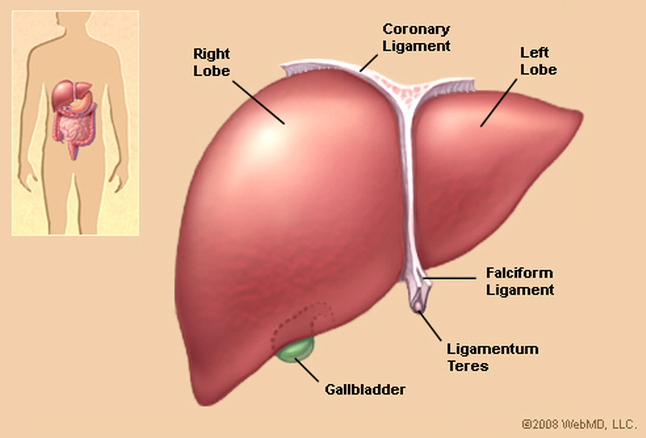 Вид печени спереди. Основная работа печени-фильтровать кровь, поступающую изпищеварительного тракта, прежде чем передать ее остальному организму. (webmd.com).Каким бы ни был источник эктоплазмы, наблюдалось, что она выходит из различных частей тела медиума, включая рот, уши, соски и влагалище (посетители из сумеречной зоны).Астральное тело-модель ‘не может отойти от физического более чем на несколько футов" (Ocean 46), а Кама-Рупа не может быть отделена от физического тела в течение жизни (BCW 12:708). Именно маяви-рупа может быть проецирована – намеренно или непроизвольно – на большие расстояния. Проекция маяви-рупы требует многих лет тщательной подготовки и многочисленных экспериментов. И это невозможно сделать сознательно, пока внутренний человек не разовьется и не превратится в нечто большее, чем безответственное и дрожащее желе. Это развитие и согласованность достигаются путем совершенствования силы сосредоточения" (Echoes 1: 74).Объясняя, почему астральная форма, которая является другому человеку, одета, Джадж пишет:Все в природе имеет свой двойник или Астрал на других планах, так как ничто видимое в материи или пространстве не может быть произведено без такой основы. Одежда видна так же, как и человек, потому что она существует на астральном плане, как и он. Кроме того, причина, по которой люди видны на астральном плане в одежде различного покроя и цвета, заключается в мысли и желании человека, который одевает его таким образом. Поэтому человек может быть виден в астральном свете в одежде, совершенно не похожей на то, что он имеет на своем теле в то время, потому что его мысли и желания были о другом костюме, более удобном, более подходящем или нет, и который поэтому одевает его астральную форму. Об этом факте я свидетельствую из действительного опыта и наблюдений  (Echoes 3:390).                                                                       - 27 -Блаватская говорит, что маяви-рупа может нанести смертельную рану внутреннему телу другого человека силой воли. Астральное тело жертвы не ранено и не убито, но реакция физического тела может быть фатальной (BCW 4: 566). Она рассказывает о случае, когда старая женщина, жаждущая отомстить убийцам принца, приказала зачарованной цыганке-медиуму найти убийц в ее маяви-рупе и убить их. Совершая нападение, физическое тело девушки рассекало воздух вокруг нее стилетом, а изо рта шла пена. В то же время две жертвы издалека кричали и шатались по комнате, словно пытаясь отразить удары невидимого оружия. Впоследствии на их трупах не было никаких внешних ран, только многочисленные темные пятна и отметины на коже. Вскрытие показало свернувшуюся кровь под этими обесцвечиваниями (BCW 1: 163-73).Блаватская иногда называет маяви-рупу "Кама-Рупа", и она использует эти два термина по-разному:- Маяви-Рупа, или тело мысли, является "проводником как мысли, так и животных страстей и желаний" в течение жизни и образует Кама-Рупу после смерти (BCW 10:219).- Она приводит случай, когда фигура молодого солдата явилась в больничной одежде к капитану своей роты и попросила переслать его жалованье матери, адрес которой он затем дал; оказалось, что солдат умер накануне. Она комментирует, что "напряженная мысль и тревога, испытываемые солдатом в предсмертные минуты за свою мать", могут легко создать Кама-Рупу, "форму, рожденную и порожденную сильным желанием все еще живого человека" (BCW 3:282-3).- То, что появляется как двойник, называется Маяви-Рупа ‘когда действует вслепую" и Кама-Рупа  "когда принуждается к объективной форме сознательной волей и желанием ее обладателя" (BCW 4:53).- Если кто-то ясновидящий видит умирающего друга на расстоянии, то то, что он видит, - это "сосредоточенная мысль" последнего, образ, созданный его волевой энергией, тогда как если многие люди видят видение, то задействована проекция Майяви-Рупы (BCW 6:138).Было бы лучше следовать обычаю Пурукера и называть астрально-ментальную форму, которая может быть спроецирована в отдаленные места, Майяви-Рупа, независимо от того, производится ли она сознательно или бессознательно, и называть место низшего ума Кама-Рупа, как до, так и после смерти. В некоторых случаях призрак может быть скорее полу-материализованной мыслеформой, чем Маяви-Рупой.8. Астральное тело, морфологические поля и генетикаМорфогенезГосподствующая наука не имеет удовлетворительного объяснения морфогенеза - то есть того, как развивающийся организм приобретает свою специфическую форму. Как желудю удается вырасти в дуб, а оплодотворенной человеческой яйцеклетке - во взрослого человека? Гены этого не объясняют. Гены содержат инструкции по сборке аминокислот в белки - строительные блоки нашего организма. В синтезе белка одна из двух переплетенных нитей ДНК (дезоксирибонуклеиновая кислота) транскрибируется, чтобы дать одноцепочечную молекулу мессенджерной РНК (рибонуклеиновая кислота), из которой последовательность оснований считывается по три за раз (ДНК содержит четыре азотсодержащих основания: аденин, тимин, гуанин и цитозин); различные триплеты оснований (известные как кодоны) определяют различные                                                                     - 28 -аминокислоты. Таким образом, генетический код переводится в последовательности аминокислот, которые соединяются вместе, а затем складываются в белки. В дополнение к структурным генам существуют регуляторные гены (также известные как гомеотические, гомеобоксовые или инструментальные гены), которые кодируют белки, включают или выключают другие гены и контролируют паттерн развития различных частей эмбриона или личинки. Некоторые регуляторные гены удивительно похожи у дрозофил, червей, рыб и млекопитающих, поэтому только эти гены не определяют форму, иначе дрозофилы выглядели бы как мы.Другими словами, ни структурные, ни регуляторные гены не содержат инструкций, указывающих белкам, как объединяться в клетки, ткани, органы и целые организмы. Ортодоксальные биологи предполагают, что это можно объяснить в терминах самосборки. Если нужные белки вырабатываются в нужном порядке в нужных местах в нужное время, морфогенез предположительно может происходить спонтанно. Как замечает Руперт Шелдрейк (2009, 57), "это все равно, что сказать, что дом может строиться сам по себе спонтанно до тех пор, пока нужные строительные материалы доставляются на строительную площадку в нужное время".Неодарвинисты надеются, что эпигенетическая (то есть негенетическая) информация, содержащаяся в клеточных структурах, отличных от ДНК, – например, паттерны в цитоскелете (клеточные каркасы в цитоплазме клетки) и в клеточной мембране – поможет объяснить, как организмы приобретают свою трехмерную форму (эволюция и дизайн). Но если эти структуры не возникают волшебным образом из ниоткуда, они также, вероятно, являются результатом более фундаментальных причин.Регулирование и регенерацияЕсли часть развивающегося организма разрушается или удаляется на достаточно ранней стадии, многие организмы продолжают развиваться таким образом, что образуются более или менее нормальные структуры – это явление известно как эмбриональная регуляция. Например, если одна из клеток очень молодого эмбриона морского ежа на двухклеточной стадии погибает, оставшаяся клетка дает начало не половине морского ежа, а маленькому, но полному морскому ежу, и слияние двух молодых эмбрионов морского ежа приводит к развитию одного гигантского морского ежа. Руперт Шелдрейк пишет:Регуляция происходит во всех развивающихся организмах, у животных и растений. У животных по мере развития эта способность часто утрачивается по мере того, как определяется судьба различных областей зародыша, например конечностей и печени. Но даже когда детерминация происходит на ранней стадии, как у эмбрионов насекомых, регуляция все равно происходит после повреждения яйца.Результаты этого типа показывают, что развивающиеся растения и животные идут к морфологической цели. Они обладают некоторым свойством, которое определяет эту цель и позволяет им достичь ее, даже если части системы удалены и нарушен нормальный ход развития (Шелдрейк, 2009, 34-5).Экспериментальная работа по пересадке тканей лягушачьих яиц и развивающихся головастиков показывает, что если удалить почку конечности и пересадить на ее место хвостовую почку, то хвостовая почка превращается в конечность. И если ткани в развивающемся яйце лягушки                                                                          - 29 -транспонируются путем разрезания и пересадки, материал, который должен был стать кожей, превращается в спинной мозг, и наоборот. В другом эксперименте часть одного эмбриона тритона была пересажена в другой развивающийся эмбрион тритона, который затем произвел два тела, каждое с головой и хвостом, но соединенные вместе в животе; Анатомия эмбриона, таким образом, резко изменилась, хотя его ДНК осталась неизменной.Организмы также обладают способностью замещать или восстанавливать поврежденные структуры - явление известное, как регенерация.Все организмы обладают некоторыми регенеративными способностями, даже если они молоды или только в определенных тканях. Например, мы сами постоянно восстанавливаем свою кровь, слизистую оболочку кишечника, кожу; наши раны заживают; сломанные кости срастаются вместе; разорванные нервы вырастают снова; и если часть печени потеряна, то на ее месте развивается новая печеночная ткань (Шелдрейк, 2011, 111).Многие растения способны к тотальной регенерации, то есть к образованию цельной особи из одного фрагмента, такого как стебель, корень, лист или даже небольшой слип от такого органа (как при прививке). Если ствол, ветви и ветки ивы разрезать на сотни кусков, все они могут вырасти в новые деревья. У животных, чем ниже форма, тем более она способна к регенерации. Некоторые многоклеточные организмы (например, морские звезды, гидры, плоские черви, тритоны и саламандры) могут регенерировать новые головы, конечности, внутренние органы или другие части тела, если оригиналы потеряны или повреждены. Если плоского червя разрезать на несколько частей, то из каждой части вырастет новый червь. Если хрусталик хирургически удалить из глаза тритона, то новый хрусталик регенерируется из края радужки, тогда как в нормальном эмбриональном развитии хрусталик формируется из кожи.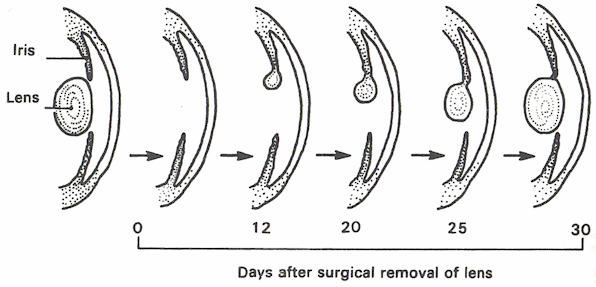 Регенерация хрусталика от края радужки в глазу тритона после удаления исходного хрусталика.Согласно теософии, каждая живая клетка обладает врожденным стремлением к самовыражению, происходящим из внутренней, невидимой части ее конституции. Клетки, выброшенные более ранними, астральными расами человечества, часто развивались в низшие существа, потому что господство внутреннего человеческого существа над клетками было гораздо слабее, чем сейчас (эволюция в четвертом круге). Сегодня "свободная человеческая клетка, или ампутированная человеческая конечность, или кусочек человеческого тела, отрезанный от ствола, не вырастает в другое человеческое существо или, возможно, в какое-то низшее существо, как это часто случалось в зоологическом прошлом" (MiE 145-6). Клетки позвоночных животных в значительной                                                                        - 30 -степени утратили способность к самовыражению. Однако беспозвоночные все еще обладают способностью к самовосстановлению, позволяющей им восстанавливать утраченную конечность или хвост. В настоящее время клетки таких существ "вынуждены следовать репродуктивной тенденции только той конечности, к которой они принадлежат".Этот способ восстановления утраченных частей, или размножения, преобладал в прошлом в человеческом организме так же сильно и полно, как и у низших существ ... И именно этот общий способ размножения дал начало различным животным запасам ... (МIE 146-7).Аномальное развитиеМутации в гомеотических генах могут привести к аномальному эмбриологическому развитию. Эксперименты на растениях и животных показали, что такие мутации могут привести к потере целой структуры или замене одной структуры другой. Иногда такие изменения могут быть вызваны изменениями в окружающей среде развивающегося организма. Такие эффекты были детально изучены у плодовой мушки дрозофилы. У мух-мутантов могут быть лишние крылья или вообще не быть крыльев, ноги вместо усиков, усики вместо ног или дополнительные глаза на разных частях их анатомии. Однако не все мухи с определенной мутацией имеют мутантную форму, и иногда мутантная форма может быть выражена только частично: например, мутанты иногда имеют нормальную антенну на одной стороне головы и ногу вместо антенны на другой.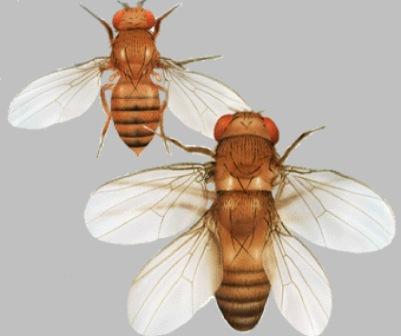 Выше: нормальный образец плодовой мухи Drosophila (сверху) и мутантная Муха, у которой третий грудной сегмент был трансформирован так, что он дублирует второй грудной сегмент.Ниже: слева - голова обычной плодовой мухи; справа - голова мухи-мутанта, у которой усики превращаются в ноги.                                                                    - 31 -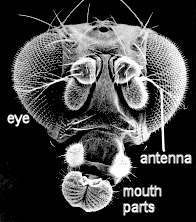 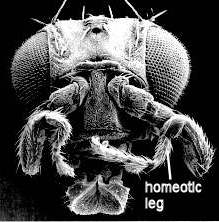 Мутация в генном комплексе bithorax плодовых мух может привести к рождению четырехкрылых мух. Подвергая яйца обычных двукрылых плодовых мух воздействию паров эфира через три часа после их откладывания, можно также получить четырехкрылых мух. Это происходит не потому, что эфир вызывает специфические мутации в ДНК, а потому, что он нарушает нормальный паттерн развития, точно так же, как воздействие талидомида на человеческие эмбрионы приводит к аномальным конечностям.Шелдрейк предполагает, что некоторые морфологические аномалии представляют собой реверсии к паттернам развития более или менее отдаленных предковых видов. Например, образование двух пар крыльев у мутантов bithorax Drosophila можно рассматривать как возврат к четырехкрылым предкам мух.Астральное тело и морфические поляСтюарт Пивар (2011, 4, 83) отмечает, что во время эмбриогенеза клетки, кажется, бегают беспорядочно, организуясь в органы, как будто они заранее знают, куда идти, и все это приводит эмбриологов в полное замешательство. ... Трудно, если не невозможно, приписать эпигенетические, механически обусловленные эффекты последовательным этапам наблюдаемой эмбриологии. Вместо этого клетки создают иллюзию заполнения невидимой формы. Согласно теософии, эта форма или чертеж является астральной моделью-телом.Начиная с 1920-х годов многие биологи предположили, что биологическая организация зависит от какого-то эволюционного или морфогенетического поля, но не объяснили в конкретных терминах, что такое  поле. Руперт Шелдрейк предполагает, что морфогенетические поля представляют собой новый тип поля, до сих пор неизвестный науке, и "работают путем наложения паттернов на случайные или неопределенные паттерны активности" (sheldrake.org). Он утверждает, что форма и структура физического тела организованы иерархией морфогенетических полей, по одному для каждого атома, молекулы, клетки, ткани и органа вплоть до тела в целом. Он указывает, что электромагнитные поля, окружающие организмы, которые отражают изменения в текущем состоянии организма, не следует путать с морфогенетическими полями. Гарольд Сакстон Берр допустил  ошибку, когда утверждал, что электродинамические "жизненные поля" действуют как чертежи развития.                                                                   - 32 -Шелдрейк предполагает, что, помимо морфогенетических полей, существуют и другие типы морфологических полей, такие как поведенческие поля, ментальные поля, социальные поля, культурные поля и морфологические поля всей планеты. Он предполагает, что морфические поля содержат врожденную память, передаваемую через "морфический резонанс" от предыдущих подобных полей. Сами поля не статичны, а эволюционируют, и когда организуемая ими сущность умирает, они продолжают существовать как "потенциальные организующие паттерны влияния". Он описывает морфические поля как "вероятностные структуры" и "поля информации", но настаивает на том, что они не состоят из материи-энергии любого рода. Однако, если бы это было правдой, они были бы чистым ничто и не имели бы никакого влияния ни на что (оценка Шелдрейка). В своем нынешнем виде теория Шелдрейка представляет собой крайнюю форму дуализма: область бестелесных, лишенных энергии вероятностных паттернов, каким-то образом взаимодействующих с областью энергии-субстанции.Шелдрейк утверждает, что во время эмбриогенеза группы относительно неспециализированных клеток действуют как "морфогенетические зародыши", которые настраиваются на морфогенетические поля, направляющие развитие определенных структур тела. В эмбрионах животных эмбриологи выявили множество организующих центров, играющих ключевую роль в развитии тканей и органов, и он считает, что это могут быть зародыши, с которыми ассоциируются морфогенетические поля. Морфогенетическое поле содержит виртуальную конечную форму развивающейся системы, будь то часть организма или весь организм; виртуальная форма актуализируется по мере того, как соответствующие составные части попадают в зону влияния поля и занимают свои относительные позиции.Данный тип морфогенеза обычно следует определенному пути развития, но может также продвигаться к конечной форме из различных морфогенетических зародышей и различными путями, как в явлениях регуляции и регенерации. Согласно теории Шелдрейка, если необычные условия окружающей среды или генетические изменения достаточно изменяют структуру и колебательный паттерн морфогенетического зародыша, он больше не будет ассоциироваться со своим обычным морфогенетическим полем. Он либо вообще не будет действовать как зародыш, и в этом случае не появится целая структура,  либо будет связан с другим морфогенетическим полем, и в этом случае вместо обычной будет развиваться структура, обычно не встречающаяся в этой части организма. Другими словами, мутации в гомеотических генах влияют на настройку морфогенетических зародышей на определенные морфогенетические поля, точно так же, как изменение транзистора  или конденсатора в схеме настройки может привести к тому, что телевизор настроится на другой канал или вообще потеряет способность настраиваться на любой канал.Если генетические мутации или другие факторы приводят к образованию дополнительных морфогенетических зародышей в развивающихся организмах, некоторые структуры могут повторяться чаще, чем обычно.Знакомый садовый пример - это "двойные" цветы, содержащие дополнительные лепестки. Человеческие дети иногда рождаются с лишними пальцами рук или ног. И многие примеры аномально редуплицированных структур можно найти в стандартных текстах по тератологии, начиная от двуглавых телят и заканчивая чудовищными множественными грушами.По мере развития этих дополнительных структур регуляция происходит таким образом, что они более или менее полностью интегрируются с остальным организмом: например, дополнительные                                                                     - 33 -лепестки в двойных цветках имеют нормальные сосудистые связи, а дополнительные пальцы рук и ног имеют правильное кровоснабжение и иннервацию (Шелдрейк, 2009, 177).Таким образом, согласно теории Шелдрейка, изменения в физических генах или внешних условиях могут мешать нормальному физическому развитию, препятствуя настройке на соответствующие морфические поля, а не потому, что они влияют на сами морфические поля.С точки зрения теософии, существует две возможности: либо на развивающееся астральное тело неблагоприятно влияют мутации в физических генах или изменения условий окружающей среды (воздействие токсинов, рентгеновских лучей, тепла и т. д.), либо, возможно, соответствующие события на астральном уровне; либо астральное тело не подвержено таким изменениям (в отличие от ущерба, наносимого мыслями и эмоциями в случае материнских впечатлений). В первом случае искаженное физическое тело рабски копирует искаженное астральное тело. Если "морфологические зародыши" в развивающемся эмбрионе отходят слишком далеко от своего нормального состояния, они не могут произвести точную физическую копию соответствующих частей астрального тела или они порождают дополнительные физические копии "неправильных" астральных структур, если возникает резонанс с этими структурами. Чтобы точно сказать, что происходит на астральном уровне, нужно обладать ясновидением.В конце 1950-х и начале 60-х годов талидомид назначали для лечения утренней тошноты у беременных женщин. Это привело к рождению более 10 000 детей с сильно деформированными конечностями и другими дефектами. На физическом уровне талидомид, как полагают, приводит к потере или нарушению новообразованных кровеносных сосудов, тем самым препятствуя нормальному развитию (ncbi.nlm.nih.gov). Вопрос в том, приводит ли наркотик к соответствующим деформациям в астральном теле. Тот факт, что люди, рожденные без конечностей из-за того, что их матери принимали талидомид, иногда имеют фантомные конечности, предполагает, что в некоторых случаях может присутствовать соответствующая астральная конечность.Регулирование и регенерация ставят аналогичные вопросы. Когда плоского червя разрезают на части, и каждая часть развивается в целого червя, возможно, что астральное тело также разрезается на части, и что каждая из этих частей способна к регенерации – но опять же, это может быть проверено только с помощью оккультных методов.Следующие примеры регенерации у саламандр поднимают интересные вопросы. Если в течение пяти-семи дней после первого появления бластема (масса неспециализированных клеток, из которых вырастает новая конечность) из культи ампутированной передней ноги прививается рядом с задней ногой, она вырастает во вторую заднюю ногу, тогда как если она немного старше, она производит переднюю ногу (Becker & Selden, 1985, 49-50). Другими словами, бластема "запрограммирована" соседними тканями и "перепрограммирована", если ее переместить в другое место в течение нескольких дней, но  если не прошло больше времени. Такие сценарии не могли возникнуть в дикой природе, но являются результатом человеческой "изобретательности".Ненормально развивающееся астральное или физическое тело все еще делает все возможное, чтобы достичь нормальной конечной формы и гарантировать, что, несмотря на любые отклонения, конечная форма, произведенная, жизнеспособна. Это становится возможным благодаря инстинктивному интеллекту, который пронизывает природу. Каждая клетка обладает собственным сознанием и определенной свободой действий (BCW 12: 365); она обладает                                                                     - 34 -собственной памятью, инстинктом, относительным интеллектом и способностью различать (BCW 10:322; 12:134). Животные, рожденные с аномальными телами, иногда умудряются выжить, изменяя свои движения и поведение.Ортодоксальная наука просто предполагает, что инстинкты каким-то образом запрограммированы в генах или нервной системе, и что все формы умственной деятельности могут быть сведены к электрохимической активности в мозге. В теории Шелдрейка существует поведенческое морфологическое поле для каждого паттерна инстинктивного поведения и ментальное поле для каждой мысли или идеи. Он утверждает, что сознательное "Я" отделено от мозга; оно либо взаимодействует с мозгом через ментальные и поведенческие морфологические поля, либо является "субъективным аспектом" ментальных и поведенческих полей.Теософически люди состоят из ряда взаимопроникающих и взаимодействующих проводников сознания, состоящих из различных уровней энергии-субстанции: духовно-Божественное "Я" работает через перевоплощающуюся душу (Высший Разум), которая работает через Кама-рупу (низший разум), которая работает через астральное тело-модель, которая работает через физическое тело. Инстинкты и умственная деятельность связаны с паттернами вибрационной активности в наших тонких телах, каждая частица которых в той или иной степени жива и сознательна.НаследственностьС точки зрения ортодоксальной науки, мы наследуем определенные телесные характеристики от наших родителей через наши гены. Раньше считалось, что такой простой признак, как цвет глаз, определяется одним геном. Но до сих пор 15 генов были связаны с наследованием цвета глаз. Таким образом, ученые теперь считают, что наши характеристики являются результатом взаимодействия множества генов друг с другом и с окружающей средой. Растет также понимание того, что изменения в активности и экспрессии генов могут быть унаследованы эпигенетически через химические изменения в хромосомах.Проект "Геном человека" показал, что у нас есть только около 20 000 генов, кодирующих белки, гораздо меньше, чем ожидалось. У морских ежей их около 26 000, у рисовых растений - 38 000, а в клетках лилий содержится в 30 раз больше ДНК, чем в клетках человека. Более того, предсказательная ценность геномов человека оказывается весьма ограниченной. Высокие родители, как правило, имеют высоких детей; на самом деле, от 80 до 90% различий в росте детей можно объяснить с точки зрения роста их родителей. Было идентифицировано около 50 генов, связанных с высоким или низким ростом, но на эти гены приходится только около 5% наследования роста. Это один из многих примеров "недостающей наследуемости". В другом исследовании было обнаружено, что 18 генов, связанных с диабетом, объясняют менее 5% наследственной предрасположенности к диабету (Шелдрейк, 2011, 3, 195-6, 229).Шелдрейк предполагает, что "морфический резонанс" между нынешними и прошлыми организмами является еще одним механизмом наследственности. Он считает, что морфический резонанс предполагает передачу информации непосредственно из прошлого, которое якобы "прижато к настоящему", без какой-либо передачи энергии любого рода. В теософских терминах записи, запечатленные на астральном и акашическом планах - памяти природы - и в нашей собственной внутренней конституции, могут быть доступны посредством вибрационной синхронизации, причем эти вибрации передаются через более эфирные слои энергии-субстанции.                                                                     - 35 -Насколько физические генетические и эпигенетические механизмы похожи на процессы, протекающие в астральном теле, остается открытым вопросом. Как уже отмечалось, физическая ДНК сильно переоценена. Она не объясняет, как собираются наши тела, не определяет наших основных привычек и черт характера. Блаватская говорит, что в "зародышевой плазме" (ныне называемой ДНК) физической клетки доминирует "духовная плазма" внутренней души клетки – "жидкость, содержащая пять низших принципов шестипринципной дхьяны" (SD 1:219, 223-4). Г. де Пурукер описывает зародышевую плазму как "бетонированное отложение астральной жидкости"... перевоплощающееся эго’ (Dia 2: 77-9) и духовная плазма как "монадическая сущность, духовная характеристика, действующая через перевоплощающееся эго" (FSО 400-1).Поэтому теософия рассматривает наследственность гораздо шире:[Оккультизм] учит, что (а) атомы жизни нашего (праны) жизненного принципа никогда полностью не теряются, когда человек умирает. Что атомы, лучше всего пропитанные жизненным принципом (независимым, вечным, сознательным фактором), частично передаются от отца к сыну по наследству, а частично снова соединяются и становятся одушевляющим принципом нового тела в каждом новом воплощении монад. Потому что (б) как индивидуальная душа всегда одна и та же, так и атомы низших принципов (тело, его астральный или жизненный двойник и т. д.), притягиваемые сродством и кармическим законом всегда к одной и той же индивидуальности в ряде различных тел... (SD 2:671-2).Когда [эго] готово к перевоплощению, оно психомагнитно, инстинктивно, если хотите, притягивается к семье, к утробе, наиболее сочувствуя ее вибрационному ритму. ... Не родители дают ребенку черты характера. Именно ребенка, носящего в себе эти черты, привлекает симпатия вибрационных частот к родителям, которые дадут ему тело, наиболее подходящее для выражения характера, которым он уже обладает в потенции ... (MiE 227),У каждого человека есть нечто большее, чем просто физическая наследственность; у него есть астральная, психическая, интеллектуальная, духовная и даже Божественная наследственность. Будучи ребенком самого себя и будучи в настоящее время родителем того, чем он будет в будущем, его наследственность является просто результирующей цепи причинности, вытекающей из того, чем он был прежде на любом плане  (FSО 395),Возвращаясь на землю ... монада притягивает к себе те же самые атомы жизни, которые она ранее отбросила ... так что можно почти сказать, что возрождающееся эго "воскрешает" старые тела -интеллектуальные, психические, астральные и физические, – которые она имела в своей последней земной жизни (FSО 638).Большая часть наследственности, потока следствий передается из поколения в поколение атомами жизни. Другая часть наследственности - это то, что родители вносят в уравнение. Но ни один атом жизни никогда не попадает в неподходящую среду. Он идет только к той среде, к которой его психомагнитно влечет: подобное к подобному, жизнь за жизнью  (FSО 396).РекомендацииBecker, Robert O., & Selden, Gary, The Body Electric: Electromagnetism and the foundation of life, New York: William Morrow, 1985.                                                                 - 36 -Pivar, Stuart, et al., The Urform Theory: Evolution without Darwin, Synthetic Life Lab, 2011Sheldrake, Rupert, A New Science of Life: The hypothesis of formative causation, London: Icon Books, 3rd ed., 2009.Sheldrake, Rupert, The Presence of the Past: Morphic resonance and the habits of nature, London: Icon Books, 2nd ed., 2011.Приложение 1: НеотеософияНеотеософские учения о человеческом теле, представленные К. У. Ледбитером и Анни Безант, частично основанные на их наблюдениях ясновидения, изложены ниже. Существуют значительные различия с учениями Блаватской-Джаджа-Пурукера. В неотеософии Линга-шарира называется "эфирным двойником" и приравнивается к эфирным слоям физического тела, а Кама-Рупа - к "астральному телу".Согласно неотеософии, семь уровней физической материи: твердая, жидкая, газообразная и еще четыре эфирных уровня – эфирный, сверхэфирный, субатомный и атомный. (Современная наука называет плазму (то есть ионы и свободные электроны) четвертым состоянием материи.) На физическом плане мы имеем два тела: плотное физическое тело (стхула-шарира), состоящее из твердых тел, жидкостей и газов, и эфирный двойник (Линга-шарира), состоящий из четырех эфирных уровней физической материи.Поскольку каждая твердая, жидкая или газообразная частица окружена эфирной оболочкой, эфирный двойник является совершенной копией плотного тела. Он выступает на четверть дюйма за пределы кожи, в то время как эфирная аура обычно выступает на семь дюймов за пределы кожи. Двойник бледно-фиолетово-серый или сине-серый и слабо светится. Он поглощает прану и распределяет ее по физическому телу, и действует как мост между плотным телом и астральным телом. Двойник не может удалиться далеко от плотного тела, но может быть отделен от него случайно, смертью, анестезией или гипнозом. Двойник строится по образцу, данному "Владыками Кармы".Эфирная материя является чисто физической и может подвергаться воздействию холода и тепла, а также мощных кислот. Безант пишет:Люди, потерявшие конечность в результате ампутации, иногда жалуются на то, что они могут чувствовать боль в конечностях ампутированной конечности, т. е. это связано с тем, что эфирная часть конечности не удаляется вместе с плотной физической частью, но все еще может быть видна на ее месте ясновидящим зрением, и поэтому при соответствующем раздражении в этой эфирной конечности могут быть вызваны ощущения и переданы сознанию (Powell, 1979, 6).Плотные физические атомы имеют не только эфирные оболочки, но и астральные оболочки; физическая материя встроена в матрицу астральной материи. "Предельный физический атом" на высшем физическом подплане состоит из 49 атомов самой грубой астральной материи. Согласно Ледбитеру, электрон - это астральный атом, а атом водорода содержит 882 электрона (Powell, 1972, 5)!Астральное тело, или тело желаний (Кама-Рупа), состоит из семи уровней материи астрального плана. Она является вместилищем животных страстей и желаний и служит связующим звеном между физическим мозгом и умом. Астральное тело не только пронизывает физическое тело, но и                                                                     - 37 -распространяется вокруг него во всех направлениях подобно облаку. Часть астрального тела, простирающаяся за пределы физического тела, называется астральной аурой. У неразвитого человека астральное тело грубое, плотное и слабо организованное, простирающееся примерно на 10-12 дюймов за пределы физического тела. У среднего человека астральное тело состоит из более тонких материалов, имеет четкие очертания и простирается примерно на 18 дюймов за пределы тела. У духовного человека астральное тело еще больше и состоит из мельчайших частиц каждой ступени астральной материи. У неразвитых людей астральное тело грубое и мутное, оно становится все более и более светлым по мере того, как человек развивается эмоционально, умственно и духовно.Около 99% астральных частиц сжимаются на периферии физического тела, а оставшиеся 1% заполняют остальную часть яйцеклетки и образуют ауру. Центральная часть астрального тела очень твердая и определенная и принимает точную форму физического тела. Его называют астральным двойником физического тела. Все физическое имеет соответствующий порядок астральной материи в постоянной связи с ним; этот астральный двойник не может быть отделен от него иначе, как усилием значительной оккультной силы. Поскольку астральные частицы постоянно движутся друг между другом, нет постоянной связи между какой-либо одной физической частицей и астральной материей, которая в данный момент действует как ее двойник. Астральная часть объекта обычно выступает несколько за пределы его физической части, так что металлы, камни и т. д. окружены астральной аурой.Ледбитер пишет:Если какая-то часть физического тела человека удалена, например, путем ампутации, то связность живой астральной материи сильнее, чем ее притяжение к отсеченной части физического. Следовательно, астральный двойник конечности не будет унесен с отрезанной физической конечностью. Поскольку астральная материя приобрела привычку сохранять эту конкретную форму, она будет продолжать сохранять первоначальную форму, но вскоре уйдет в пределы искалеченной формы. То же самое происходит и с деревом, у которого отрублена ветка.Однако в случае неодушевленного тела, такого как стул или раковина, нет такого же вида индивидуальной жизни, чтобы поддерживать единство. Следовательно, когда физический объект разрушен, астральный двойник также будет разделен (Powell, 1972, 8-9).На ментальном или дэвачаническом плане мы имеем два тела: ментальное тело (низший Манас), построенное из четырех низших уровней ментальной материи, и каузальное тело (высший Манас, постоянное тело эго), построенное из трех высших уровней ментальной материи. Гораздо большая часть материи ментального тела собрана в физической структуре. Для ясновидящего ментальное тело представляется построенным из плотного тумана, имеющим форму физического тела, окруженного овалом гораздо более тонкого тумана. Часть ментального тела, выступающая за пределы физического тела, образует ментальную ауру. Цвета и бороздки ментального тела раскрывают характер и прогресс соответствующей личности. Каждая мысль производит вибрации в ментальном теле, сопровождаемые игрой цвета.Каузальное тело также имеет яйцевидные очертания и окружает низшие тела сияющей атмосферой, которая становится все более прекрасной по мере развития высших умственных способностей. Духовное тело (анандамаякоша) пребывает на четвертом плане – плане Турии или Буддхи.                                                                       - 38 -   После смерти физическое и астральное тела начинают распадаться. Тело разума живет на нижних уровнях девачана сотни лет, но, в конце концов, оно стряхивается и распадается. Тогда индивид пребывает в каузальном теле в высших дэвачанических сферах. Каузальное тело переходит из жизни в жизнь.Астральное тело (Кама-Рупа) может перемещаться по астральному плану, когда освобождается от физического тела. Маяви-Рупа - это временная перестройка тела ума. Человек формирует тело разума по своему подобию и затем может беспрепятственно перемещаться по ментальному, астральному и физическому планам. Иногда другие временные тела также называют "Маяви-Рупа". Например, человек может появиться на расстоянии в теле, которое на самом деле является мыслеформой, облеченной в астральную материю.Какая бы классификация тонких тел ни использовалась, наша эволюционная задача ясна: очистить и усовершенствовать наши внутренние проводники сознания, живя чистой и этической жизнью, чтобы наше более благородное, духовное " Я " могло проявиться на земле.Источники:Анни Безант, человек и его тела, Адьяр, Индия: Теософское издательство (TPH), 1983 (1896)Артур Э. Пауэлл. Эфирный двойник и связанные с ним явления, TPH, 1979 (1925)Артур Э. Пауэлл. Астральное тело и другие астральные феномены, TPH, 1972 (1927)Артур Э. Пауэлл. Ментальное тело, TPH, 1975 (1927)Приложение 2: Фотография КирлианаКирлианская фотография - это форма высоковольтной, высокочастотной, слаботочной электрофотографии. Электрофотография восходит к 1777 году, когда немецкий физик Георг Лихтенберг обнаружил, что вокруг любого объекта, помещенного в сильное электрическое поле, возникает свечение. В 1890-х годах французский экспериментатор Анри Барадюк и польский инженер Якуб Наркевич-Йодко сделали электрофотографии рук, листьев и монет. В 1939 году два чеха, Сильвестр Прат и Ян Шлеммер, опубликовали фотографии, показывающие свечение вокруг листьев и металлических предметов в американском журнале биологической фотографии. Примерно в то же время советский инженер-электрик Семен Кирлиан и его жена Валентина независимо друг от друга разработали собственную электрофотографическую технику, наблюдая, что когда электроды, прикрепленные к высокочастотному электрогенератору, подводятся к коже пациента, возникает свечение, похожее на свечение неоновой разрядной трубки. "Кирлианская фотография" часто используется в качестве общего термина для всех форм электрофотографии.Существует множество различных методов создания изображений и фильмов Кирлиана. Основная техника заключается в прикреплении проводника к руке, листу или другому объекту, помещенному на фотопленку поверх проводящей пластины. При кратковременном питании проводников высокочастотным высоковольтным источником питания получаются изображения, показывающие силуэт объекта, окруженного ореолом света, сопровождаемого вспышками, "пузырями" и пятнами. Светящееся гало известно как коронный разряд. Коронный разряд возникает, когда ток течет от электрода с высоким потенциалом в нейтральную жидкость (обычно воздух) и ионизирует ее, создавая область светоизлучающей плазмы.                                                                  - 39 -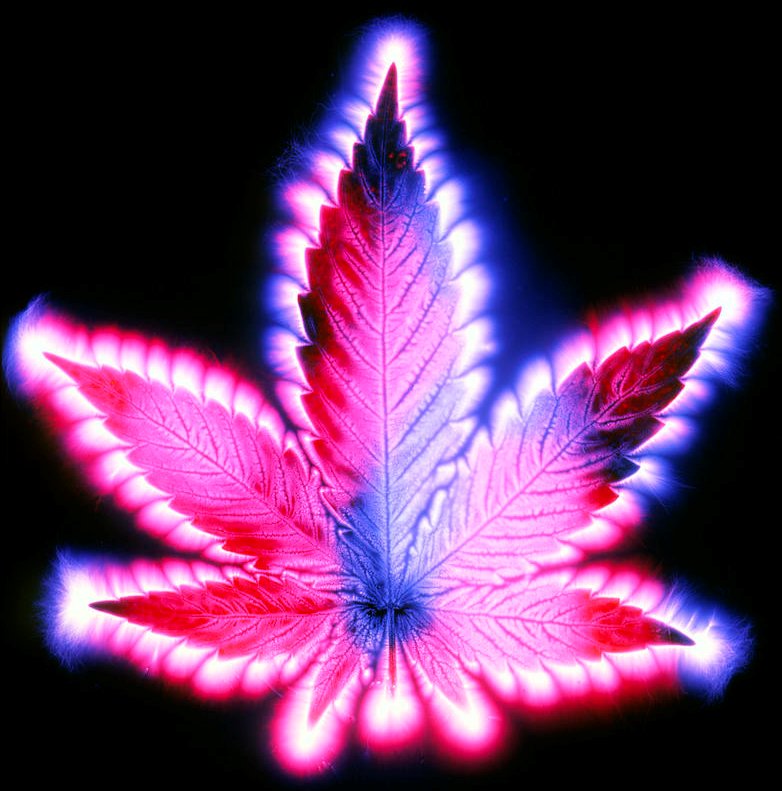                    Кирлиан сфотографировал лист конопли сативы. (fineartamerica.com)                                                                  - 40 –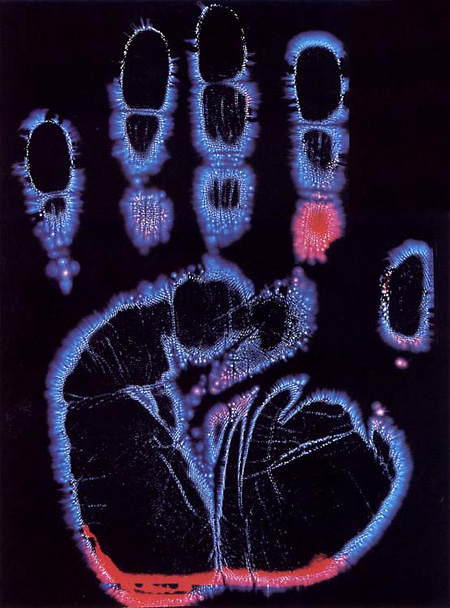                            Кирлиан сфотографировал руку. (eachoneteachwon.wordpress.com)                                                                 - 41 -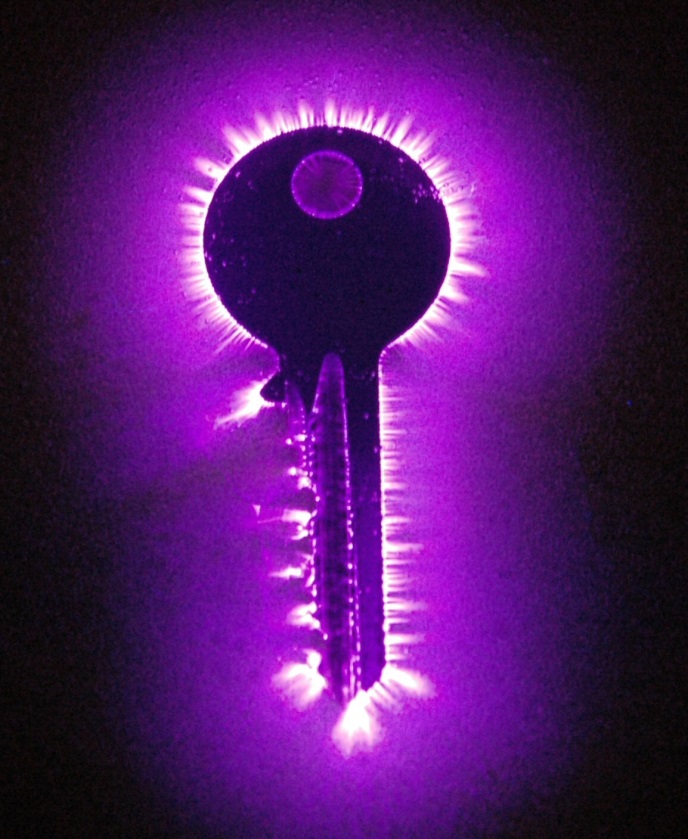                       Кирлиан сфотографировал ключ. (extremeelectronics.ко.Великобритания)Точные характеристики, показанные на изображениях Кирлиана, определяются различными физическими факторами, включая напряжение и частоту, тип пленки, время экспозиции, время проявления фотографии, давление рассматриваемого объекта на поверхность изображения, содержание влаги в объекте, локальную влажность, насколько хорошо заземлен объект и другие факторы, влияющие на проводимость объекта. Большой спор касается того, раскрывает ли корона также что-то о более тонких энергетических полях вокруг живых организмов и других объектов.Эксперименты Кирлианов длились несколько десятилетий, и временами они получали финансирование от Советского правительства. Они описали свою фотографию как метод преобразования неэлектрических свойств объекта в электрические свойства, которые затем запечатлеваются на пленке. Они обнаружили, что корона вокруг металлических объектов остается постоянной, если все параметры остаются неизменными, в то время как короны, создаваемые живым веществом, изменчивы и неповторяемы даже при одном и том же оборудовании и настройках.Однажды им дали сфотографировать два, казалось бы, одинаковых листа. Они получили отличные снимки энергетических вспышек от одного из них, но смогли получить только плохие изображения от другого, несмотря на попытки всю ночь. Затем им сказали, что один лист был сорван со здорового растения, а другой - с больного. Они пришли к выводу, что болезнь проявлялась в энергетическом поле растения, прежде чем стать видимым симптомом в его физическом теле (Tompkins & Bird, 1973, 201).Эффект Кирлиана, или "аура Кирлиана", изучали и другие исследователи в Советском Союзе, в частности биофизик Виктор Адаменко и биолог Виктор Инюшин. Инюшин считал, что биолюми-                                                                  - 42 -несценция, видимая на фотографиях Кирлиана, вызвана энергетическим телом, которое он назвал биоплазменным телом. Биоплазма состоит из организованных ансамблей электронов и протонов, но этот термин может также относиться к более тонким энергиям, известным как животный магнетизм (Франц Антон Месмер), одическая сила (Карл фон Рейхенбах), Оргон (Вильгельм Райх), прана (индуизм), Лунг (тибетский буддизм) и ци (произносится как ци) (Китай).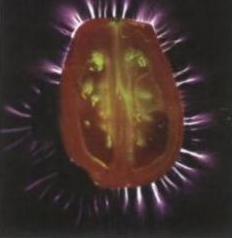 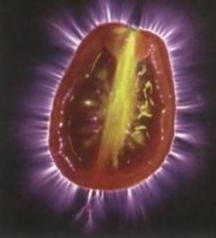              Кирлиан изображает слегка приготовленный органический помидор (слева) и сырой                   органический помидор (справа) (energymedc.com)   Работы Кирлианов были практически неизвестны на Западе до 1970 года, когда две американки, Линн Шредер и Шейла Острандер, опубликовали свою книгу "Психические открытия за железным занавесом". В Калифорнийском университете в Лос-Анджелесе Тельма Мосс и Кендалл Джонсон провели обширные исследования с помощью фотографии Кирлиана (Moss & Johnson, 1974; Moss, 1981). Они сообщили, что драматические изменения в короне происходят, когда люди испытывают различные эмоции. Состояния расслабления, вызванные гипнозом, медитацией и наркотиками, как правило, производили более яркую, более широкую корону. Употребление алкоголя также производило более интенсивную корону. Сильные эмоции, такие как гнев и сексуальная страсть, как правило, производят яркие красные цвета, в то время как более рас- слабленные и нежные эмоции, такие как мир, взаимопонимание и гармония, как правило, проявляются в оттенках синего. Исследователи пришли к выводу из своих экспериментов, что такие изменения не могут быть объяснены изменениями сопротивления кожи или температуры или изменениями сосудистого кровотока.                                                                   - 43 -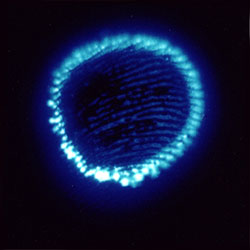 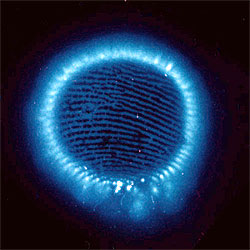            Корона кончика указательного пальца. Слева: объект нормальный. Справа: тот же субъект           после двух рюмок алкоголя (gregorydesilet.com).В исследованиях четырех целителей Мосс и Джонсон обнаружили, что коронные разряды, как правило, были намного больше и ярче перед сеансом исцеления, чем во время или после него, в то время как корона их пациентов резко увеличивалась, что предполагало передачу им энергии. Другое открытие состояло в том, что, когда иглы вводились в акупунктурные /иглоукалывания/ точки, которые, как известно, связаны со специфическими жалобами пациентов, яркость и четкость коронных разрядов увеличивались.Результаты Кирлиановской фотографии могут быть крайне противоречивыми из-за множества факторов, определяющих коронный разряд, а также из-за того, что оборудование, используемое различными исследователями, сильно отличается. Некоторые исследователи в 1970-х годах пришли к выводу, что, когда все факторы тщательно контролируются, не происходит никакого изменения фотографии Кирлиана с психологическим состоянием субъекта (Milton, 1994, 71-2). Однако тот факт, что одна группа исследователей может получить результаты, сильно отличающиеся от результатов другой, не делает автоматически недействительными результаты обеих групп. Мосс и Джонсон писали:Варьируя частоту, с которой мы делали снимки, мы видели, как объект (например, лист или подушечка пальца) появляется с блестящими деталями на одной частоте, меняет свою форму на более высокой частоте, полностью исчезает на более высокой частоте, только чтобы снова появиться с блестящими деталями на еще более высокой частоте. Мы полагаем, что некий закон гармоник – пока неизвестный нам – ответственен за это капризное появление и исчезновение фотографируемого объекта (1974, 59).Чтобы коронный разряд от металлических предметов вызывал колебания, столь же сильные, как колебания, производимые живыми тканями, напряжение должно изменяться на тысячи вольт, тогда как человеческое тело показывает изменения только в милливольтном диапазоне. Брайан Снелгроув (1996, 90) утверждает: - Это придает вес идее, что все живое тело резонирует с аурической энергией, которую восточная философия назвала бы "праной". Он считает, что методы                                                                      - 44 -                                                                       Кирлиана обеспечивают мост между видимым и невидимым мирами и являются наиболее близкими к фотографической записи ауры.Если лист сорван с растения и Кирлиан фотографирует его в течение нескольких дней, его корона сильно меняется, пока, наконец, не получается никакого свечения. Те, кто не верит в более тонкие энергетические поля, объясняют это исключительно постепенным обезвоживанием листа (вода -хороший проводник). Однако Генри К. Монтейт, инженер-электрик, обнаружил, что если мертвый лист купать в воде, он обычно не дает никакого свечения или, в лучшем случае, только равномерное свечение (Moss & Johnson, 1974, 112). Другой исследователь обнаружил, что колебания влажности от 40% до 70% или введение полиэтиленового листа – эффективного барьера влаги – между пальцами и пленкой не оказывают никакого влияния на корону (Snellgrove, 1996, 97).Команда Мосса, с другой стороны, обнаружила, что мертвый лист, купающийся либо в воде, либо в жарких сухих ветрах Санта-Аны, возвращается к жизни Кирлиана, В то время как жара сама по себе не оказывает такого эффекта. Они также обнаружили, что из-за того, что лист был раздавлен и изуродован, изображение Кирлиана становилось намного более тусклым, с зияющими черными дырами, даже в тех местах, где лист был еще влажным и неповрежденным. Кроме того, сухие пальцы и мокрые яблоки, например, фотографировались блестяще, тогда как мокрые пальцы и сушеные яблоки вообще не фотографировались (Moss, 1981, 98, 152-3, 204). Поэтому ясно, что это явление не может быть сведено только к влаге.Самый интригующий – и противоречивый эффект Кирлиана - это эффект "призрачного листа". Если часть листа отрезана, на фотографии Кирлиана иногда появляется не только изображение неповрежденной части, но и слабое призрачное изображение отсутствующей части. Этот феномен был сфотографирован независимо многими исследователями, но встречается лишь в редких случаях, при правильных условиях. Pace & Dramm (1992) пишите:Обычно принимаются меры предосторожности, чтобы изображение не возникло по ошибке. Например, стандартная процедура заключается в том, чтобы разрезать лист непосредственно перед тем, как он будет сглажен на эмульсию (фотографии сделаны прямым контактом), чтобы исключить возможность того, что изображения могут быть получены в результате отпечатков влаги. В начале 1970-х годов достоверность первых фантомных фотографий была поставлена под угрозу практикой разрезания листа во время работы на эмульсии, но эта практика была оставлена в середине 1970-х годов.Несмотря на все доказательства обратного, до сих пор широко утверждается, что если после того, как весь лист был сфотографирован, поверхность изображения очищается от загрязнений и остаточной влаги до того, как срезанный лист сфотографирован, изображение отсутствующего участка никогда не появляется. Румынский исследователь Ион Думитреску предположил, что эффект фантомного листа вызван микроскопическими каплями воды, выдавленными из края оставшегося листа на несколько миллиметров (Oldfield & Coghill, 1988, 95-6). Однако капельки воды должны были бы быть выдавлены на 5-10 см и принять форму конкретного листа, о котором идет речь, случайным образом. Более того, если эффект фантомного листа является просто результатом газовых выбросов, влаги или водяного пара, то почему в большинстве случаев фантом не появляется?Короткие видеоролики, демонстрирующие эффект фантомного листа, доступны здесь: cyberspaceandtime.com; youtube.com.                                                                - 45 -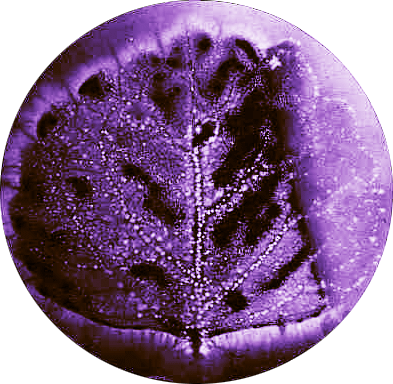 Эффект призрачного листа, университет Лос-Анджелеса, 1973. (natural-health-zone.com)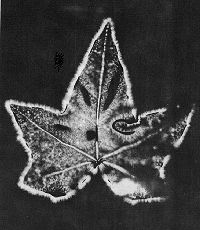 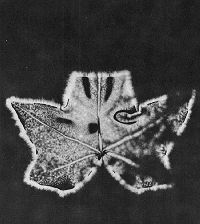 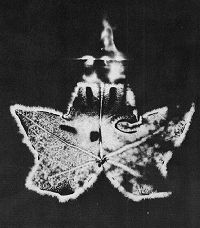 Слева направо: неповрежденный лист плюща; лист плюща, как он обычно появляется после того, какчасть отрезана; эффект фантомного листа (Роберт М. Вагнер, 29 апреля 1975).                                                                         - 46 -Неразрезанная часть листа была покрыта куском пластика до того, как была сделана третья фотография. (tpissarro.com).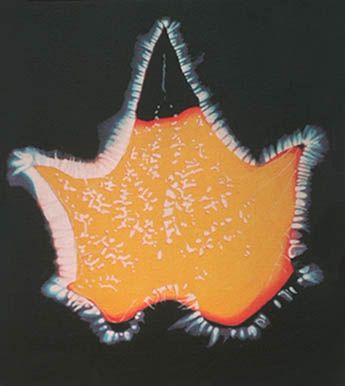 Кирлиановское изображение эффекта фантомного листа, сделанное в Сан-Паулу, Бразилия, В 1973 году Х. Г. Андраде, директором по исследованиям Бразильского института психофизических исследований.Команда Мосса попыталась создать фантомные изображения после ампутации части хвоста крыс и мышей, но безуспешно. Уорсли утверждал, что фотография Кирлиана может также показывать ампутированные конечности у людей. “Чем более выражены” фантомные боли "у ампутированного, тем более видна ампутированная часть тела", - сказал он (Krippner & Rubin, 1974, 165). Однако дальнейшие подробности, по-видимому, недоступны. Стэнли Криппнер сказал, что никакие попытки обнаружить фантомные конечности и пальцы методом Кирлиана не были успешными (Sheldrake, 1994, 145).Существует спор о том, является ли фотография Кирлиана полезным диагностическим методом. Эксперименты Jessel-Kenyon et al. (1998) показали, что устройство Кирлиана, известное как плазменный отпечаток, не является надежным диагностическим инструментом. Тем не менее, многие практикующие во всем мире утверждают, что успешно использовали Кирлиан-фотографию, иногда в качестве резервного диагностического инструмента, чтобы получить другой взгляд на свою собственную дисциплину (гомеопатия, иглоукалывание и т. д.). Интуиция практикующего играет важную роль в интерпретации образов Кирлиана. Но многие исследователи подтвердили, что с помощью электрофотографических методов злокачественные ткани демонстрируют более яркий коронный разряд, чем неповрежденные клетки (Oldfield & Coghill, 1988, 97-8).                                                                   - 47 -В 1970-х годах Ион Думитреску обнаружил, что на электрофотографиях больных появляются акупунктурные точки, указывающие на локализацию болезни. После того как болезнь была излечена, акупунктурные точки исчезли (Moss, 1981, 214). Он обследовал более 5000 нормальных здоровых людей и 171 человека, страдающих злокачественными опухолями, и подтвердил локализацию опухолей методами Кирлиана В 74% случаев. В трех случаях саркомы изображение Кирлиана показывало опухоль, в то время как рентгеновское изображение-нет (Oldfield & Coghill, 1988, 98).Американский исследователь Л. В. Коникевич продемонстрировал в двойных слепых исследованиях, что он может точно идентифицировать пациентов с муковисцидозом с помощью фотографии Кирлиана. Он также сообщил об успехах в выявлении рака и других аномальных состояний (Короткин, 2015, 112). Двойное слепое исследование 120 испытуемых, проведенное Афинским психиатром в начале 1980-х годов, показало, что коронные изображения психотических пациентов демонстрируют очень разрушительные паттерны, в то время как паттерны контрольных испытуемых были хорошо организованы и однородны. Двойное слепое исследование 1500 женщин в Индии в 1990 году показало, что фотография Кирлиана была более эффективна при скрининге и диагностике рака, чем биопсия или гистологическое исследование, и могла обнаружить заболевание в предраковом состоянии (Snellgrove, 1996, 46-9).В 1980-х годах Гарри Олдфилд начал использовать методику Кирлиана (электросканирование) в диагностических целях и разработал электрокристалл – терапию-применение импульсных высокочастотных электрических токов, усиленных кристаллами. Он лечил расстройства, начиная от мигрени и заканчивая рассеянным склерозом, с хорошим успехом (Oldfield & Coghill, 1988).Немецкий натуропат и акупунктурист Петер Мандель разработал целебную систему, которая использует фотографию Кирлиана В диагностических целях и лечит акупунктурные точки цветным светом. Основываясь на десятилетиях исследований, он опубликовал данные, показывающие корреляцию между отдельными секторами выбросов кончиков пальцев и больными органами (Mandel, 1986; colorpunctureusa.org).Технология газоразрядной визуализации (ГДВ) - современная методика Кирлиана была разработана в России Константином Коротковым и его командой в 1990-е годы (Коротков, 2015; gdvcamera.com; Рубик, 2009). Камера GDV является зарегистрированным медицинским прибором в России. Он измеряет выбросы только с кончиков пальцев. Основываясь на неопубликованном алгоритме, прилагаемое программное обеспечение использует данные для моделирования потока энергии в тканях, органах и во всем теле (включая чакры) на основе идей акупунктуры /иглоукалывания/  и Су Джока, в которых рука является гомункулом всего тела. Поскольку до сих пор не существует большой базы данных, показывающей, как данные кончиков пальцев соотносятся с состоянием здоровья, конкретными заболеваниями и т. д., интерпретация этих данных крайне субъективна.                                                                   - 48 -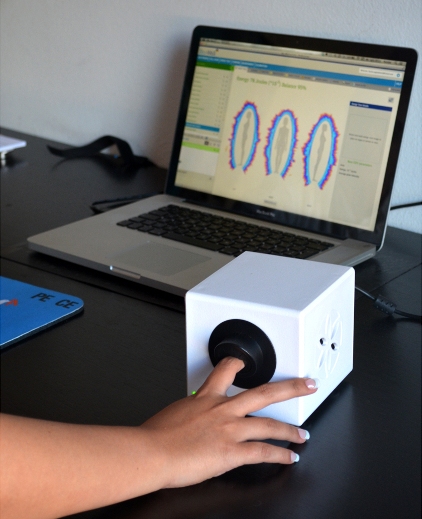                                       GDV камера и программное обеспечение Беверли Рубик (2004) провела экспериментальное исследование с использованием устройства GDV, чтобы выяснить, приводит ли практика цигун к изменениям в биополе. Результаты показали, что после цигуна кончики пальцев испытуемых излучали более равномерный Круг света, а излучение левой и правой рук было более равномерно сбалансировано. Тем не менее, Рубик признал, что небольшой размер выборки (пять субъектов, без контрольных субъектов) "был слишком мал, чтобы позволить содержательный статистический анализ" и не позволял сделать "серьезные выводы".РекомендацииJessel-Kenyon, J., Pfeiffer, L., & Brenton, M., ‘A statistical comparison of repeatability in three commonly used bioelectronic devices: Kirlian photography, the segmental electrogram, and the AMI of Motoyama’, Acupuncture in Medicine, v. 16, no. 1, 1998, pp. 40-2, aim.bmj.comKorotkov, Konstantin, ‘Science of measuring energy fields’, in: Paul J. Rosch, Bioelectromagnetic and Subtle Energy Medicine, New York: CRC Press, 2nd ed., 2015, pp. 111-20                                                               - 49 -Krippner, Stanley, & Rubin, Daniel (eds.), The Kirlian Aura: Photographing the galaxies of life, New York: Anchor, 2nd ed., 1974, scribd.comMandel, P., Energy Emission Analysis: New application of Kirlian photography for holistic medicine, Germany: Synthesis Publishing Co., 1986Milton, Richard, Forbidden Science: Suppressed research that could change our lives, London: Fourth Estate, 1994Moss, Thelma, The Body Electric: A personal journey into the mysteries of parapsychology and Kirlian photography, London: Granada, 1981 (1979)Moss, Thelma, & Johnson, Kendall L., ‘Bioplasma or corona discharge?’, in Krippner & Rubin, 1974, pp. 51-71Ostrander, Sheila, & Schroeder, Lynn, PSI: Psychic Discoveries Behind the Iron Curtain, London: Abacus, 1973 (1970)Oldfield, Harry, & Coghill, Roger, The Dark Side of the Brain: Major discoveries in the use of Kirlian photography and electrocrystal therapy, Dorset, UK: Element, 1988Pace, J.C., & Drumm, D.L., ‘The phantom leaf effect and its implications for near-death and out-of-body experiences’, Journal of Near-Death Studies, v. 10, no. 4, 1992, pp. 233-9, newdualism.orgRubik, Beverly, ‘The human biofield and a pilot study of qigong’, 2004, bdigital.ufp.ptRubik, Beverly, ‘Measurement of the human biofield and other energetic instruments’, in Lyn W. Freeman, Mosby’s Complementary & Alternative Medicine: A research-based approach, St Louis, MO: Mosby Elsevier, 3rd ed., 2009, ch. 20, faim.orgSnellgrove, Brian, The Unseen Self: Kirlian photography explained, Saffron Walden, Essex: Daniel, 1996Tompkins, Peter, & Bird, Christopher, The Secret Life of Plants, New York: Harper & Row, 1973